Четырнадцатая очередная сессия шестого созыва  30  августа  2018  года                                                                                       Начало в  14.00  часовП О В Е С Т К А     Д Н Я:ПРОЕКТ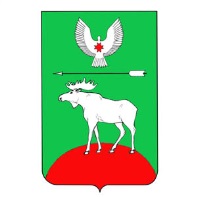   РЕШЕНИЕ Совета депутатов муниципального образования«Красногорский район»О внесении изменений в Устав муниципального образования «Красногорский район»Принято Советом депутатовмуниципального образования «Красногорский район»						                30 августа 2018 годаВ соответствии с Федеральным законом от 06.10.2003 № 131-ФЗ «Об общих принципах организации местного самоуправления в Российской Федерации», Уставом муниципального образования «Красногорский район» и в целях приведения Устава муниципального образования «Красногорский район» в соответствии со статьёй 5 Федерального закона от 29.07.2017 № 279-ФЗ «О внесении изменений в Федеральный закон «О теплоснабжении» и отдельные законодательные акты Российской Федерации по вопросам совершенствования системы отношений в сфере теплоснабжения», статьёй 3 Федерального закона от 30.10.2017 № 299-ФЗ «О внесении изменений в отдельные законодательные акты Российской Федерации», статьёй 4 Федерального закона от 05.12.2017 № 392-ФЗ «О внесении изменений в отдельные законодательные акты Российской Федерации по вопросам совершенствования проведения независимой оценки качества условий оказания услуг организациями в сфере культуры, охраны здоровья, образования, социального обслуживания и федеральными учреждениями медико–социальной экспертизы», статьей 2 Федерального закона от 29.12.2017 № 455-ФЗ «О внесении изменений в Градостроительный кодекс Российской Федерации и отдельные законодательные акты Российской Федерации», статьёй 6 Федерального закона от 05.02.2018 № 15-ФЗ «О внесении изменений в отдельные законодательные акты Российской Федерации по вопросам добровольчества (волонтерства)», статьёй 3 Федерального закона от 18.04.2018 № 83-ФЗ «О внесении изменений в отдельные законодательные акты Российской Федерации по вопросам совершенствования организации местного самоуправления», законом Удмуртской Республики от 13.07.2005 № 42-РЗ «О местном самоуправлении в Удмуртской Республике»,Совет депутатов муниципального образования «Красногорский район»РЕШАЕТ:1. Внести в Устав муниципального образования «Красногорский район», принятый решением Совета депутатов муниципального образования «Красногорский район» от 10.06.2005 № 226, (с изменениями, внесенными решениями Совета депутатов муниципального образования «Красногорский район» от 05.05.2006 № 278, от 14.02.2007 № 53, от 15.04.2008 № 159, от 07.05.2009 № 250, от 11.11.2009 №282, от 09.06.2010 № 335, от 31.03.2011 № 389, от 01.12.2011 № 426, от 31.05.2012 № 49, от 30.04.2013 № 109, от 08.08.2013 № 125, от 26.12.2013 № 161, от 03.04.2014 № 180, от 11.12.2014 № 217, от 23.04.2015 №249, от 07.07.2015 № 261, от 27.05.2016 № 318, от 26.05.2017 № 83, от 29.03.2018 № 128) следующие изменения:1) часть 1 статьи 7:а) пункт 4.1 дополнить словами «в пределах полномочий, установленных законодательством Российской Федерации»;б) дополнить пунктом 4.2 следующего содержания:«4.2) осуществление в ценовых зонах теплоснабжения муниципального контроля за выполнением единой теплоснабжающей организацией мероприятий по строительству, реконструкции и (или) модернизации объектов теплоснабжения, необходимых для развития, повышения надежности и энергетической эффективности системы теплоснабжения и определенных для неё в схеме теплоснабжения в пределах полномочий, установленных Федеральным законом от 27 июля 2010 года № 190-ФЗ «О теплоснабжении»;»;в) пункт 24 дополнить словом «(волонтерству)»;2) часть 1 статьи 7.1 дополнить пунктом 14 следующего содержания:«14) создание условий для организации проведения независимой оценки качества условий оказания услуг организациями в порядке и на условиях, которые установлены федеральными законами, а также применение результатов независимой оценки качества условий оказания услуг организациями при оценке деятельности руководителей подведомственных организаций и осуществление контроля за принятием мер по устранению недостатков, выявленных по результатам независимой оценки качества условий оказания услуг организациями, в соответствии с федеральными законами.»;3) в статье 14:а) наименование статьи изложить в следующей редакции:« Статья 14. Публичные слушания, общественные обсуждения»;б) часть 2 дополнить пунктом 2.1 следующего содержания:«2.1) проект стратегии социально – экономического развития муниципального района;»;в) пункт 3 части 2 признать утратившим силу;г) дополнить частью 4 следующего содержания:«4. По проектам генеральных планов, проектам правил землепользования и застройки, проектам планировки территории, проектам межевания территории, проектам правил благоустройства территорий, проектам, предусматривающим внесение изменений в один из указанных утвержденных документов, проектам решений о предоставлении разрешения на условно разрешенный вид использования земельного участка или объекта капитального строительства, проектам решений о предоставлении разрешения на отклонение от предельных параметров разрешенного строительства, реконструкции объектов капитального строительства, вопросам изменения одного вида разрешенного использования земельных участков и объектов капитального строительства на другой вид такого использования при отсутствии утвержденных правил землепользования и застройки проводятся публичные слушания, порядок организации и проведения которых определяется решением Совета депутатов с учетом положений законодательства о градостроительной деятельности.»;4) пункт 4 статьи 24 изложить в следующей редакции:«4) утверждение стратегии социально – экономического развития муниципального района;»;5) в статье 25:а) пункт 10 изложить в следующей редакции:«10) заслушивание ежегодных отчетов Главы муниципального образования о результатах деятельности Администрации района, в том числе о решении вопросов, поставленных Районным Советом депутатов, заслушивание отчетов Главы муниципального образования о положении дел в муниципальном образовании, стратегии социально – экономического развития муниципального района;»;б) в пункте 17 слова «планов социально – экономического развития и программ» заменить словами «стратегии социально – экономического развития»;в) пункт 22.1 признать утратившим силу;г) дополнить пунктом 32.7 следующего содержания:«32.7) полномочия в сфере стратегического планирования, предусмотренные Федеральным законом от 28 июня 2014 года № 172-ФЗ «О стратегическом планировании в Российской  Федерации» и решениями Районного Совета депутатов;»;6) в пункте 14 части 2 статьи 30 слова «проекты планов и программ социально – экономического развития муниципального района, а также отчёты об их исполнении» заменить словами «проект стратегии социально – экономического развития муниципального района»;7) в статье 34:а) в пункте 1 слова «разработка проектов планов и программ социально – экономического развития муниципального района, а также отчетов об их исполнении» заменить словами «разработка документов стратегического планирования муниципального района»;б) пункт 5.2 дополнить словами «в пределах полномочий, установленных законодательством Российской Федерации»;в) дополнить пунктом 5.3 следующего содержания:«5.3) осуществление в ценовых зонах теплоснабжения муниципального контроля за выполнением единой теплоснабжающей организацией мероприятий по строительству, реконструкции и (или) модернизации объектов теплоснабжения, необходимых для развития, повышения надежности и энергетической эффективности системы теплоснабжения и определенных для неё в схеме теплоснабжения в пределах полномочий, установленных Федеральным законом от 27 июля 2010 года № 190-ФЗ «О теплоснабжении»;»;г) пункт 23 изложить в следующей редакции:«23) организация сбора статистических показателей, характеризующих состояние экономики и социальной сферы муниципального района, и предоставление указанных данных органам государственной власти в порядке, установленном Правительством Российской Федерации;»;д) дополнить пунктом 28.3 следующего содержания:«28.3) полномочия в сфере стратегического планирования, предусмотренные Федеральным законом от 28 июня 2014 года № 172-ФЗ «О стратегическом планировании в Российской Федерации» и муниципальными правовыми актами;»;8) пункт 5 статьи 43 изложить в следующей редакции:«5. Муниципальные нормативные правовые акты, затрагивающие права, свободы и обязанности человека и гражданина, устанавливающие правовой статус организаций, учредителем которых выступает муниципальное образование, а также соглашения, заключаемые между органами местного самоуправления, вступают в силу после их официального опубликования (обнародования).Официальным опубликованием муниципального правового акта или соглашения, заключенного между органами местного самоуправления, считается первая публикация его полного текста в периодическом печатном издании, распространяемом в соответствующем муниципальном образовании.Для официального опубликования (обнародования) муниципальных правовых актов и соглашений органы местного самоуправления вправе также использовать сетевое издание. В случае опубликования (размещения) полного текста муниципального правового акта в официальном сетевом издании объемные графические и табличные приложения к нему в печатном издании могут не приводиться.».2. Главе муниципального образования «Красногорский район» направить настоящее решение на государственную регистрацию в порядке, предусмотренном Федеральным законом от 21 июля 2005 № 97-ФЗ «О государственной регистрации уставов муниципальных образований».3. Опубликовать настоящее решение после его государственной регистрации.4. Настоящее решение вступает в силу в порядке, предусмотренном законодательством.Председатель Районного Совета депутатов				                 муниципального образования «Красногорский район»							                 И.Б. ПрокашевГлавамуниципального образования«Красногорский район»                                                                                                В.С. Корепановсело Красногорское«__» _________ 2018 года№ 143ПРОЕКТ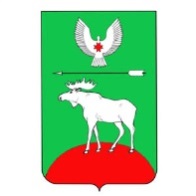 РЕШЕНИЕСовета депутатов муниципального образования Красногорский районОб исполнении бюджета муниципального образования«Красногорский район» за 1 полугодие 2018 годаПринято Советом депутатовмуниципального образования«Красногорский район»			                                30 августа 2018 года         Заслушав отчет заместителя главы Администрации по финансово-экономическим вопросам – начальника Управления финансов Администрации муниципального образования «Красногорский район» об исполнении бюджета муниципального образования «Красногорский район» за 1 полугодие 2018 года, Совет депутатов  муниципального образования «Красногорский район»РЕШАЕТ:Отчет об исполнении бюджета муниципального образования «Красногорский район» за 1 полугодие 2018 год утвердить:общий объем доходов в сумме 185325,3 тыс. рублей;общий объем расходов в сумме 183352,3 тыс. рублей;профицит бюджета Красногорского района  в сумме составил  1973,0 тыс. рублей.Председатель Районного Совета				                 депутатов муниципального образования«Красногорский район»                                                                   И.Б. ПрокашевГлава муниципального образования«Красногорский район»			   	                           В.С. Корепановсело Красногорское____________ 2018 года№ 144ПОЯСНИТЕЛЬНАЯ ЗАПИСКАк отчету об исполнении бюджета  муниципального образования «Красногорский район» за 1 полугодие  2018 годаИсполнение бюджета по доходам Общий объем поступлений в бюджет муниципального образования «Красногорский район» (далее по тексту - бюджет района) за 1 полугодие текущего года составляет в сумме 185325,3 тыс. руб., или 100,2 % к уточненному плану отчетного периода. По отношению к соответствующему периоду прошлого года исполнение составляет 109,4 %, или на 15863,2 тыс. руб. больше. По налоговым и неналоговым доходам исполнение составляет в сумме 29885,1 тыс. руб. при утвержденном плане отчетного периода в размере 29548,0 тыс.  руб., процент исполнения составил 101,1 %, или поступило на 337,1 тыс. руб. больше. К годовому уточненному плану исполнение за 1 полугодие составляет по налоговым и неналоговым доходам 47,0%. К соответствующему периоду прошлого года исполнение составляет 102,1 %, или поступило на 625,2 тыс. руб. больше. (справочно Консолидированный бюджет муниципального образования «Красногорский район» за 1 полугодие текущего года исполнен по доходам в сумме 186775,8 тыс. руб., при уточненном плане отчетного периода в сумме 186228,0 тыс.руб., что составляет 100,4 %, в том числе по налоговым и неналоговым доходам исполнение составило 31257,6 тыс. руб., при утвержденном плане отчетного периода в сумме 30668,0 тыс.  руб., процент исполнения составил 101,9%. Бюджетные назначения по налоговым и неналоговым доходам в отчетном периоде  перевыполнены на 589,6 тыс. руб. К годовому плану по налоговым и неналоговым доходам исполнение составляет 46,3%, к соответствующему периоду прошлого года 102,9%, или поступило больше на 885,3 тыс. руб. Поступление налоговых и неналоговых доходов в бюджет района в разрезе видов доходов:     Налог на доходы физических лиц. При плане 1 полугодия в сумме 22678,0 тыс. руб. исполнение составило 22926,7 тыс. руб., что составляет 101,1%. Бюджетные назначения отчетного периода по данному виду доходов перевыполнены на 248,7 тыс. руб. Годовое назначение исполнено на 46,2%. К соответствующему периоду прошлого года исполнение составляет 105,7 %, или поступило больше на 1232,1 тыс. руб. Увеличение поступления налога на доходы физических лиц к уровню прошлого года за счет повышения оплаты труда работникам культуры и педагогическим работникам.   (справочно. При утвержденном плане 1 полугодия по налогу на доходы физических лиц в консолидированный бюджет в сумме 23345,0 тыс. руб. исполнение составило 23600,8 тыс. руб., что составляет 101,1%. План отчетного периода по налогу  перевыполнен на 255,8 тыс. руб.  К соответствующему периоду прошлого года поступление составляет 105,7%, или поступило к уровню прошлого года на 1268,2 тыс. руб. больше. К годовому назначению исполнение составляет 46,2%.Налоги на товары (работы, услуги), реализуемые на территории Российской Федерации. По данному виду доходов составляют поступления от акцизов на автомобильный и прямогонный бензин, дизельное топливо, моторные масла для дизельных и (или) карбюраторных (инжекторных) двигателей, производимые на территории Российской Федерации по дифференцированному нормативу отчисления, утвержденному  Удмуртской Республикой исходя из протяженности автомобильных дорог местного значения, находящихся в собственности муниципального образования. В  отчетном периоде поступление  акцизов на нефтепродукты в бюджет района  составили в сумме 3312,9 тыс. руб., при плане 3068,0 тыс. руб., или на 108,0 %, сверх плановое поступление за 1 полугодие текущего года составляет 244,9 тыс. руб. К годовому плану исполнение составляет 54,0%. К соответствующему периоду прошлого года поступление акцизов составляет 105,5%, или на 171,4 тыс.руб. больше. Налоги на совокупный доход. При утвержденном плановом назначении в сумме 1258,0 тыс. руб. исполнение составило 1406,6 тыс. руб., или 111,8% , что на 148,6 тыс. руб. больше плана. К годовому назначению исполнение составляет 56,2%, к уровню прошлого года 111,3%, из них:    -по единому налогу на вмененный доход при плане отчетного периода в сумме 1167,0 тыс. руб. исполнение составило 1136,0 тыс. руб., или на 31,0 тыс. руб. меньше плановых назначений. К годовому назначению исполнение составляет 48,7%, к уровню прошлого года 102,5%, или на 28,2 тыс. руб. больше.   -по единому сельскохозяйственному налогу исполнение составило 254,6 тыс. руб., при плане отчетного периода в сумме 82,0 тыс. руб., ил поступило больше запланированного на 172,6 тыс. руб. основными плательщиками сельскохозяйственного налога в отчетном периоде являются ООО «Курьинское» (в бюджет района зачислено 150,1 тыс. руб.), крестьянское хозяйство «Елово», поступило 62,8 тыс. руб., ООО «Архангельское» 46,9 тыс. руб. К годовому назначению исполнение составляет 170,9 %. К уровню прошлого года поступило на 114,4 тыс. руб. больше. Поступление единого сельскохозяйственного налога на 2018 год запланировано исходя из усредненных поступлений за 3 последних года.- в отчетном периоде поступление налога, взимаемого в связи с применением патентной системы налогообложения составляет 16,0 тыс. руб., или на 7,0 тыс. руб. больше запланированного. К годовому плану исполнение составляет 88,9%.  (справочно) При плановом назначении налогов на совокупный доход в консолидированный бюджет в сумме 1293,0 тыс. руб. исполнение составило 1515,8 тыс. руб., или 117,2%, что на 222,8 тыс. руб. больше плана. К годовому назначению исполнение составляет 59,1%, к уровню прошлого года 114,5%, или на 192,4 тыс. руб. больше.   (справочно) Налоги на имущество. При утвержденном плане 1 полугодия в сумме 355,0 тыс. руб. исполнение составило 532,2 тыс. руб., или 149,9%. Бюджетные назначения отчетного периода перевыполнены на 177,2 тыс. руб. Исполнение к годовому плану составляет 24,0%, к уровню прошлого года 152,1%, или на 182,4 тыс. руб. больше, из них:-по налогу на имущество физических лиц при  плане отчетного периода в сумме 6,0 тыс. руб. исполнение составило 43,1 тыс. руб., что на 37,1 тыс. руб. больше бюджетных назначений 1 полугодия. Срок уплаты налога на имущество физических лиц в 2018 году установлен действующим законодательством не позднее 1 декабря 2018 года. - по земельному налогу при плане 349,0 тыс. руб. исполнение составило 489,1 тыс. руб., или 140,1%, к годовому назначению исполнение составляет 25,8%, к уровню прошлого года 156,8%, или на 10,1 тыс. руб. больше, из них: - по земельному налогу с организаций, обладающих земельным участком, расположенным в границах сельских поселений бюджетные назначения отчетного периода перевыполнены на 60,3 тыс. руб., при плане в сумме 326,0 тыс. руб. исполнены на 386,3 тыс. руб. Бюджетные назначения отчетного периода утверждались с учетом поступления налога в соответствующем периоде прошлого года. К уровню прошлого года поступление составляет 172,3%, или на 162,1 тыс. руб. больше за счет уплаты земельного налога бюджетными учреждениями, которые уплачивают земельный налог с 2018 года. В соответствии с действующим законодательством для организаций, плательщиков земельного налога, установлены отчетные периоды – ежеквартально и сроки уплаты налога установлены также ежеквартально равными долями, согласно принятых нормативных актов органами местного самоуправления сельских поселений. - по земельному налогу с физических лиц, обладающих земельным участком, расположенным в границах сельских поселений, бюджетные назначения отчетного периода исполнены в 4,4 раза больше. При плане в сумме 23,0 тыс. руб. поступление составило 102,8 тыс. руб. К годовому назначению исполнение составляет 9,1%, к уровню прошлого года 117,2%, или на 15,1 тыс. руб. больше.       - Налоги, сборы и регулярные платежи за пользование природными ресурсами. В отчетном периоде поступил налог на добычу общераспространенных полезных ископаемых в сумме 113,9 тыс. руб. при плане 20,0 тыс. руб., или на 93,9 тыс. руб. больше. Исполнение к годовому плану составляет в 2,3 раза больше, к уровню прошлого года в 11,2 раза больше.           - Государственная пошлина при плане 1 полугодия 251,0 тыс. руб. поступила в бюджет в сумме 207,1 тыс. руб., или 82,5%  к плану, бюджетные назначения по данному виду доходов не исполнены на 43,9 тыс. руб., государственная пошлина поступила по делам, рассматриваемым в судах общей юрисдикции. К уровню прошлого года исполнение составляет 69,9%, или на 89,0 тыс. руб. меньше. Плановые назначения на 1 полугодие текущего года утверждались с учетом поступлений соответствующего периода прошлого года.    -Доходы от использования имущества, находящегося в государственной и муниципальной собственности при  плане отчетного периода 996,0 тыс. руб. исполнены в сумме 788,7 тыс.  руб., или поступило в бюджет на 207,3 тыс. руб. меньше запланированного, в том числе: - доходы, получаемые в виде арендной платы за земельные участки, государственная собственность на которые не разграничена и которые расположены в границах сельских  поселений, а также средства от продажи права на заключение договоров аренды указанных земельных участков поступили в бюджет района в сумме 476,5 тыс.  руб. при плане 700,0 тыс. руб. Бюджетные назначения по данному виду доходов не исполнены из-за перерасчета арендной платы за земли промышленности в результате внесенных изменений в законодательство УР.-доходы от сдачи в аренду имущества, составляющего казну муниципального района, исполнены в сумме 241,6 тыс. руб. при плане отчетного периода 196,0 тыс. руб., или на 123,3%. К годовому плану исполнение составляет 53,7%, к соответствующему периоду прошлого года –110,3%, или на 22,5 тыс. руб. больше.  -Прочие поступления от использования имущества, находящегося в государственной и  муниципальной собственности поступили в бюджет в сумме 70,5 тыс. руб., или на 29,5 тыс. руб. меньше плана отчетного периода. В данных доходах отражены поступления платы за наем. К годовому назначению поступление платы за наем составляет 35,3%, к уровню прошлого года 35,3%, или на 129,2 тыс. руб. меньше. В соответствующем периоде прошлого года было поступление недоимки по плате за наем.   (справочно)-Доходы от использования имущества, находящегося в государственной и муниципальной собственности в консолидированный бюджет района при  плане 1059,0 тыс. руб. исполнены в сумме 803,3 тыс.  руб., что составляет 75,9%, или на 255,7 тыс. руб. меньше. На 47,8 тыс. руб. меньше запланированного поступила в бюджеты «Красногорского» и «Прохоровского» сельских поселений арендная плата за земли промышленности из-за перерасчета арендной платы в результате внесенных изменений в законодательство УР.-Платежи при пользовании природными ресурсами при плане 1 полугодия в размере 109,0 тыс. руб. исполнены в сумме 144,5 тыс. руб., или на 132,6%. К годовому назначению исполнение составляет 35,5%, к уровню прошлого года – 69,5%. Бюджетные назначения утверждены на основании сведений администратора доходов - Управления Федеральной службы по надзору в сфере природопользования по Удмуртской Республике. - Доходы от оказания платных услуг и компенсации затрат государства. По данному виду доходов в бюджете на 2018 год утверждена сумма 1497,0 тыс. руб., на 1 полугодие 817,0 тыс. руб., в том числе 710,0 тыс. руб. родительская плата на питание детей в муниципальных образовательных учреждениях.  В отчетном периоде поступило на питание детей 512,9 тыс. руб., что на 35,0 тыс. руб. меньше соответствующего периода прошлого года. Также в течение 1 полугодия  поступили доходы от компенсации затрат бюджета в сумме 96,1, из них 65,2 тыс. руб. составляет плата за питание сотрудников муниципальных казенных учреждений. - Доходы от продажи материальных и нематериальных активов     В отчетном периоде планировалось поступление доходов от продажи муниципального имущества в сумме 60,0 тыс. руб. Фактически продажи основных средств и материальных запасов в отчетном периоде не было. Продано земельных участков, государственная собственность на которые не разграничена, на сумму  92,9 тыс. руб. при плане 70,0 тыс. руб., или на 22,9 тыс. руб. больше. К уровню прошлого года доходов в целом  от продажи материальных и нематериальных активов получено меньше на 45,3 тыс. руб.- Штрафы, санкции, возмещение ущерба в отчетном периоде исполнены на 94,1% или на 13,1 тыс. руб. меньше. К годовому плану исполнение составляет 45,7%, к уровню прошлого года 98,4%.   В отчетном периоде поступили:- денежные взыскания (штрафы) и иные суммы, взыскиваемые с лиц, виновных в совершении преступлений, и в возмещение ущерба имуществу в сумме 26,5 тыс. руб.;- прочие поступления от денежных взысканий (штрафов) и иных сумм в возмещение ущерба – 182,8 тыс. руб.Произведен возврат прочих денежных взысканий за правонарушения в области дорожного движения в сумме 1,4 тыс. руб.    - Прочие неналоговые доходы поступили в сумме 74,8 тыс. руб. (платежи с населения за воду в «Агрикольском» и «Васильевском» сельских поселениях).   Удельный вес налоговых и неналоговых поступлений в доходах бюджета района составил за отчетный период 16,1%,  или снизился по сравнению с соответствующим периодом прошлого года на 1,2% за счет увеличения поступления безвозмездных поступлений от других бюджетов бюджетной системы Российской Федерации к уровню прошлого года на 11592,8 тыс. руб., снижения возврата остатков субсидий, субвенций и иных межбюджетных трансфертов, имеющих целевое назначение, прошлых лет на 3903,1 тыс. руб.   Безвозмездные поступления в доходах бюджета составляют 83,9%, или в сумме 155440,2 тыс. руб. к уровню прошлого года удельный вес увеличился на 1,2%.     Основную долю в налоговых и неналоговых доходах бюджета составляют доходы от налога на доходы физических лиц –76,7%.Безвозмездные поступления за отчетный период составили в сумме 155440,2 тыс. руб., в том числе 155371,6 тыс. руб. поступления от других бюджетов бюджетной системы Российской Федерации, 79,8 тыс. руб. составляют прочие безвозмездные поступления, 30,6 тыс. руб. составляют доходы от возврата остатков субсидий, субвенций и иных межбюджетных трансфертов из бюджетов сельских поселений, произведен возврат остатков субсидий, субвенций и иных межбюджетных трансфертов, имеющих целевое назначение, прошлых лет из бюджета района в сумме 41,8 тыс. руб. Исполнение безвозмездных поступлений от бюджетов бюджетной системы РФ к уточненному годовому назначению составляет 53,2%. От общей суммы безвозмездных поступлений, от других бюджетов бюджетной системы Российской Федерации;- 50281,0 тыс. руб. составляют дотации, или 51,1 % к годовому назначению;- 3064,5 тыс. руб. субсидии (30,4% составляет исполнение к году);- 101877,3 тыс. руб. субвенции (к годовому назначению поступление составляет 55,8%);- 148,8 тыс. руб. иные межбюджетные трансферты ( 12,7% исполнение к году).(справочно) Недоимка по платежам в консолидированный  бюджет района, по представленной Межрайонной ИФНС России N2 по УР информации о задолженности по налогам, сборам и другим обязательным платежам по сравнению с началом года снизилась на 508,7 тыс. руб. и  составила на 1 июля 2018 года 1459,6 тыс. руб.  По сравнению с началом года увеличилась  недоимка по налогу на доходы физических лиц на 124,0 тыс. руб., по единому сельскохозяйственному налогу на 53,0 тыс. руб., поземельному налогу с организаций на 0,1 тыс. руб. По остальным видам налоговых платежей, поступающих в консолидированный бюджет района, недоимка снизилась. На уровне начала года осталась недоимка по отмененным налогам (79,2 тыс. руб.).  Анализ расходной части бюджета Исполнение бюджета за 1полугодие 2018 года по расходам составило  183352,3 тыс.руб. или51 % к утвержденному плану (359399,0 тыс.руб.) . Справочно: Исполнение консолидированного бюджета по расходам за  1 полугодие  2018 года  составило 184634,4 тыс.руб. или 50,5% к утвержденному годовому плану (365420,4 тыс.руб.), в том числе по расходам сельских поселений-  10528,1 тыс.руб.(45,5% к утвержденному  годовому плану    23140,0 тыс.руб.).	Фактическое исполнение расходов к уточненному  годовому плану по разделам:- 0100 «Общегосударственные вопросы» - 42,6% (19832,1 тыс.руб.); - 0200 «Национальная оборона» - 53,1% (344,8 тыс. руб.);-0300 «Национальная безопасность и правоохранительная деятельность»- 20,4 % (7,1 т.р.);- 0400 «Национальная экономика» - 35,6%, (3928,7 тыс.руб.); -0500 «Жилищно-коммунальное хозяйство» -62,0% (1964,2 тыс.руб.); - 0700 «Образование» - 55,4% ( 126275,1 тыс.руб.); - 0800 «Культура, кинематография» - 44,9% (19555,0 тыс.руб.); - 1000 «Социальная политика» - 48,8% ( 5206,2 тыс.руб.); - 1100 «Физическая культура и спорт»- 11,2% (503,1 тыс.руб.); - 1400 «Межбюджетные трансферты общего характера бюджетам субъектов Российской    Федерации и муниципальных образований»» - 51,4% (5735,9 тыс.руб.).	Наибольший удельный вес в структуре исполнения расходов бюджета занимают расходы по следующим отраслям:- социально – культурная сфера – 82,6% (151539,4 тыс.руб.); - общегосударственные вопросы – 10,8% (19832,1 тыс.руб.);- межбюджетные трансферты –3,1% (5735,9 тыс.руб.).	Структура расходной части проекта бюджета МО «Красногорский район» в разрезе муниципальных программ   характеризуется следующими данными:В целом удельный вес расходов бюджета, формируемых в рамках муниципальных программ составил за  1полугодие 2018г  бюджета МО «Красногорский район» – 98,8 процента. 1. Муниципальная программа  «Развитие образования и воспитание на 2015-2020 годы» Муниципальная программа «Развитие образования и воспитание на 2015-2020 годы» утверждена постановлением Администрации МО «Красногорский район» от 4 сентября  2014 года № 779.Ответственный исполнитель муниципальной  программы – Отдел народного образования и отдел культуры, спорта и молодежной политики.Целью муниципальной программы является организация предоставления, повышение качества и доступности дошкольного, общего, дополнительного образования детей на территории муниципального образования «Красногорский район», создание условий для успешной социализации и самореализации детей и молодежиИсполнение за 1 полугодие 2018г составило в сумме 127198,6 тыс.руб.(55,4% от уточненного плана, утвержденного в бюджете в сумме 229399,0 тыс.руб.);Указанные расходы  распределены в структуре подпрограмм следующим образом:	 011 подпрограмма «Развитие дошкольного образования»Исполнение за 1 полугодие 2018г составило в сумме 27062,9 тыс.руб.(55,7% от уточненного плана, утвержденного в бюджете в сумме 48588,6 тыс.руб.);В рамках подпрограммы предусмотрены следующие расходы:тыс.рублей              012 подпрограмма «Развитие общего образования»Исполнение за 1 полугодие 2018г составило в сумме 85409,8 тыс.руб.(57,1% от уточненного плана, утвержденного в бюджете в сумме 149451,6 тыс.руб.).В рамках подпрограммы предусмотрены следующие расходы:тыс.рублей013 подпрограмма «Дополнительное образование и воспитание детей»          Исполнение за 1 полугодие 2018г составило в сумме 8342,0 тыс.руб.(50,0% от уточненного плана, утвержденного в бюджете в сумме 16672,6 тыс.руб.).В рамках подпрограммы предусмотрены следующие расходы:тыс.рублей014 подпрограмма «Реализация молодежной политики»          Исполнение за 1 полугодие 2018г составило в сумме 445,8 тыс.руб.(38,8% от уточненного плана, утвержденного в бюджете в сумме 1150,4тыс.руб.).В рамках подпрограммы предусмотрены следующие расходы:тыс.рублей015 подпрограмма «Создание условий для реализации муниципальной программы»          Исполнение за 1 полугодие 2018г составило в сумме 5305,9 тыс.руб.(45,3% от уточненного плана, утвержденного в бюджете в сумме 11715,4тыс.руб.).В рамках подпрограммы предусмотрены следующие расходы:тыс.рублей016 подпрограмма «Организация отдыха, оздоровления и занятости детей, подростков и молодежи»          Исполнение за 1 полугодие 2018г составило в сумме 632,3 тыс.руб.(34,7% от уточненного плана, утвержденного в бюджете в сумме 1820,5тыс.руб.).В рамках подпрограммы предусмотрены следующие расходы:тыс.рублей2. Муниципальная программа  «Сохранение  здоровья и формирование здорового образа жизни населения» на 2015-2020 годыМуниципальная  программа  «Охрана здоровья и формирование здорового образа жизни » на 2015 -2020 годы утверждена постановлением Администрации МО «Красногорский район» от  17 ноября 2014 года № 1028.Ответственный исполнитель муниципальной программы – Администрация МО «Красногорский район».Целью муниципальной программы является создание условий для развития физической культуры и спорта в Красногорском районе; формирование у населения района потребности в здоровом образе жизни как неотъемлемой части физического и духовного развития.Исполнение за 1 полугодие 2018г составило в сумме 503,1 тыс.руб.(99,5% от уточненного плана, утвержденного в бюджете в сумме 505,9 тыс.руб.);021 	подпрограмма «Создание условий для развития  физической культуры и  спорта»          Исполнение за 1 полугодие 2018г составило в сумме 503,1 тыс.руб.(99,8% от уточненного плана, утвержденного в бюджете в сумме 503,9тыс.руб.).В рамках подпрограммы предусмотрены следующие расходы:022  подпрограмма «Создание условий для оказания  медицинской помощи населению, профилактика заболеваний и формирование здорового образа жизни»          Расходы за  1 полугодие 2018г   не произведены.В рамках подпрограммы предусмотрены следующие расходы:В рамках подпрограммы предусмотрены  расходы по предупреждению распространения ВИЧ-инфекции и туберкулеза.3. Муниципальная программа  «Развитие культуры» на 2015-2020 годы»Муниципальная программа  «Развитие культуры  на 2015-2020 годы» утверждена постановлением Администрации МО «Красногорский район»  от  17 октября 2014 года № 917.Ответственный исполнитель муниципальной программы -   Отдел культуры, спорта и молодёжной политики Администрации муниципального образования «Красногорский  район».Целью муниципальной программы является создание условий, обеспечивающих равный доступ населения Красногорского района к культурным ценностям и услугам, формирование благоприятной среды для творческой самореализации граждан в рамках решения вопросов местного значения.Исполнение за 1 полугодие 2018г составило в сумме 19519,4 тыс.руб.(44,9% от уточненного плана, утвержденного в бюджете в сумме 43516,7 тыс.руб.);031 подпрограмма «Организация  библиотечного обслуживания населения»          Исполнение за 1 полугодие 2018г составило в сумме 4266,7 тыс.руб.(44,0% от уточненного плана, утвержденного в бюджете в сумме  9695,2тыс.руб.).В рамках подпрограммы предусмотрены следующие расходы:тыс.рублей032 подпрограмма «Организация досуга , предоставление услуг организаций культуры и доступа к музейным фондам, развитие туризма»          Исполнение за 1 полугодие 2018г составило в сумме 780,8 тыс.руб.(44,5% от уточненного плана, утвержденного в бюджете в сумме 1755,6 тыс.руб.).В рамках подпрограммы предусмотрены следующие расходы:тыс.рублей033 подпрограмма «Реализация национальной политики, развитие местного народного творчества»          Исполнение за 1 полугодие 2018г составило в сумме 10897,6 тыс.руб.(45,1% от уточненного плана, утвержденного в бюджете в сумме 24181,2тыс.руб.).В рамках подпрограммы предусмотрены следующие расходы:тыс.рублей034 подпрограмма «Создание условий для реализации муниципальной программы»          Исполнение за 1 полугодие 2018г составило в сумме 3574,3 тыс.руб.(45,3% от уточненного плана, утвержденного в бюджете в сумме 7884,7тыс.руб.).В рамках подпрограммы предусмотрены следующие расходы:тыс.рублей4. Муниципальная программа  «Социальная поддержка населения» на 2015-2020 годы»Муниципальная программа  «Социальная поддержка населения на 2015-2020 годы» утверждена постановлением Администрации МО «Красногорский район»  от 17 ноября 2014 года № 1027.Ответственные исполнители муниципальной программы – сектор по опеке и попечительству, делам несовершеннолетних, материнства и детства отдела народного образования Администрации МО «Красногорский район»; -отдел социальной защиты населения; -отдел строительства и ЖКХ.Целью муниципальной программы является создание условий для повышения уровня жизни граждан Красногорского района, стабилизации демографической ситуации, укрепления института семьи.                                    Исполнение за 1 полугодие 2018г составило в сумме 4509,8 тыс.руб.(42,5% от уточненного плана, утвержденного в бюджете в сумме 10603,1 тыс.руб.);                             041 подпрограмма «Социальная поддержка семьи и детей»          Исполнение за 1 полугодие 2018г составило в сумме 3985,3 тыс.руб.(45,6% от уточненного плана, утвержденного в бюджете в сумме 8738,9тыс.руб.).В рамках подпрограммы предусмотрены следующие расходы:тыс.рублей042 подпрограмма «Социальная поддержка старшего поколения»          Исполнение за 1 полугодие 2018г составило в сумме 10,2 тыс.руб.(34,1% от уточненного плана, утвержденного в бюджете в сумме 30,0 тыс.руб.).В рамках подпрограммы предусмотрены следующие расходы:тыс.рублей043 подпрограмма «Обеспечение жильем отдельных категорий граждан, стимулирование улучшения жилищных условий»          Исполнение за 1 полугодие 2018г составило в сумме 243,8 тыс.руб.(26,0% от уточненного плана, утвержденного в бюджете в сумме 939,2 тыс.руб.).В рамках подпрограммы предусмотрены следующие расходы:тыс.рублей044 подпрограмма «Предоставление субсидий и льгот по оплате жилищно-коммунальных услуг»              Исполнение за 1 полугодие 2018г составило в сумме 270,5 тыс.руб.(30,2% от уточненного плана, утвержденного в бюджете в сумме 895,0 тыс.руб.).В рамках подпрограммы предусмотрены следующие расходы:тыс.рублей05. Муниципальная программа  «Создание условий для устойчивого экономического развития »Муниципальная программа  «Создание условий для устойчивого экономического развития» утверждена постановлением Администрации МО «Красногорский  район» от  17 сентября 2014 года № 799.Ответственные исполнители муниципальной программы - Целью муниципальной программы является обеспечение устойчивого экономического развития района, повышение доходов и обеспечение занятости населения.                        Исполнение за 1 полугодие 2018г составило в сумме 61,6 тыс.руб.(82,2% от уточненного плана, утвержденного в бюджете в сумме 75,0 тыс.руб.);051 подпрограмма «Развитие сельского хозяйства и расширение рынка сельскохозяйственной продукции»                    Исполнение за 1 полугодие 2018г составило в сумме 50,0 тыс.руб.(100% от уточненного плана, утвержденного в бюджете в сумме 50,0 тыс.руб.).В рамках подпрограммы предусмотрены следующие расходы:тыс.рублей052 подпрограмма «Создание условий для развития о предпринимательства                       Исполнение за 1 полугодие  2018г составило в сумме 11,6 тыс.руб.(46,5% от уточненного плана, утвержденного в бюджете в сумме 25,0 тыс.руб.).      В рамках подпрограммы предусмотрены следующие расходы:тыс.рублей06. Муниципальная программа  «Безопасность »Муниципальная программа  «Безопасность» на 2015-2020 годы утверждена постановлением Администрации МО «Красногорский район»  от 17 ноября  2014 года № 1029.Ответственные исполнители муниципальной программы – сектор по опеке и попечительству, делам несовершеннолетних, материнства и детства отдела народного образования Администрации МО «Красногорский район»; -сектор по делам ГО и ЧС Администрации МО «Красногорский район»; -отдел культуры, спорта и молодежной политики Администрации МО «Красногорский район».Целью муниципальной программы является обеспечение безопасности и жизнедеятельности населения Красногорского района; профилактика преступлений, правонарушений, терроризма и экстремизма, стабилизация и развитие межнациональных отношений на территории Красногорского района.                    Исполнение за 1 полугодие 2018г составило в сумме 1,5 тыс.руб.(7,5% от уточненного плана, утвержденного в бюджете в сумме 20,0 тыс.руб.).061 подпрограмма «Предупреждение и ликвидация последствий чрезвычайных ситуаций, реализация мер пожарной безопасности»                    Исполнения за 1 полугодие 2018г  нет.В рамках подпрограммы предусмотрены следующие расходы:тыс.рублей062 подпрограмма «Профилактика правонарушений»         Исполнение за 1 полугодие 2018г составило в сумме 1,5 тыс.руб.(15,0% от уточненного плана, утвержденного в бюджете в сумме 10,0 тыс.руб.).В рамках подпрограммы предусмотрены следующие расходы:тыс.рублей063 подпрограмма «Гармонизация межэтнических отношений и участие в профилактике экстремизма»      Расходы в 1полугодии 2018 года не произведены.В рамках подпрограммы предусмотрены следующие расходы:тыс.рублей07. Муниципальная программа «Содержание и развитие муниципального хозяйства» на 2015-2020 годы» Муниципальная программа  «Содержание и развитие муниципального хозяйства муниципального образования «Красногорский район»» утверждена постановлением Администрации МО «Красногорский  район» от  09 октября 2014 года № 882.Ответственные исполнители муниципальной программы - отдел строительства и жилищно-коммунального хозяйства Администрации муниципального образования «Красногорский район»Целью муниципальной программы является:-реализация целенаправленной градостроительной политики по формированию комфортной и безопасной для проживания в  сельской местности среды, сохранению исторического и культурного наследия, созданию условий для развития жилищного строительства, иного развития территории района, а также повышение бюджетной эффективности землепользования;- создание безопасных и благоприятных условий проживания граждан в многоквартирных домах на территории муниципального образования «Красногорский район», повышение качества жилищно-коммунальных услуг;-комплексное развитие систем коммунальной инфраструктуры, улучшение экологической ситуации на территории муниципального образования «Красногорский район»;- повышение качества окружающей среды за счет благоустройства территории Красногорского района, обеспечения санитарно-эпидемиологического благополучия жителей и экологической безопасности ;                -  обеспечение доступности, повышение уровня сервиса и комфорта общественного транспорта на территории Красногорского района;               - улучшение состояния и развитие сети автомобильных дорог общего пользования местного значения, повышение безопасности дорожного движения.           Исполнение за 1 полугодие 2018г составило в сумме 5349,7 тыс.руб.(30,6% от уточненного плана, утвержденного в бюджете в сумме 17472,7 тыс.руб.).071  подпрограмма  «Территориальное развитие (градостроительство и землеустройство)»Исполнения за 1 полугодие 2018г нет.В рамках подпрограммы предусмотрены следующие расходы:тыс.рублей072  подпрограмма  «Содержание и развитие жилищного хозяйства»          Исполнение за 1 полугодие 2018г составило в сумме 1330,8 тыс.руб.(88,0% от уточненного плана, утвержденного в бюджете в сумме 1511,6 тыс.руб.).В рамках подпрограммы предусмотрены следующие расходы:тыс.рублей073  подпрограмма  «Содержание и развитие коммунальной инфраструктуры »          Исполнение за 1 полугодие 2018г составило в сумме 51,8 тыс.руб.(1,1% от уточненного плана, утвержденного в бюджете в сумме 4899,4 тыс.руб.).В рамках подпрограммы предусмотрены следующие расходы:тыс.рублей074  подпрограмма  «Благоустройство и охрана окружающей среды»          Исполнение за 1 полугодие 2018г составило в сумме 100,0 тыс.руб.(86,2% от уточненного плана, утвержденного в бюджете в сумме 116,0 тыс.руб.).В рамках подпрограммы предусмотрены следующие расходы:тыс.рублей075 подпрограмма «Организация транспортного обслуживания населения, развитие дорожного хозяйства»          Исполнение за 1 полугодие 2018г составило в сумме 3867,1 тыс.руб.(40,6% от уточненного плана, утвержденного в бюджете в сумме 9531,5 тыс.руб.).В рамках подпрограммы предусмотрены следующие расходы:тыс.рублей08 муниципальная программа «Энергосбережение и повышение энергетической эффективности муниципального образования «Красногорский район» на 2015-2020 годыМуниципальная программа  «Энергосбережение и повышение энергетической эффективности муниципального образования «Красногорский район»» утверждена постановлением Администрации МО «Красногорский  район» от  19 августа  2014 года № 727.Ответственный исполнитель муниципальной программы - Отдел строительства и жилищно-коммунального хозяйства Администрации МО "Красногорский район"Целью муниципальной программы является   повышение энергетической эффективности экономики и бюджетной сферы муниципального образования за счет рационального использования энергетических ресурсов при их производстве, передаче и потреблении и обеспечения условий повышения энергетической эффективности          Исполнения за 1 полугодие 2018г нет.09. Муниципальная программа  «Муниципальное управление»Муниципальная  программа  «Муниципальное управление» утверждена постановлением Администрации МО «Красногорский район» от 22 октября 2014 года № 939. Ответственный исполнитель муниципальной программы – Администрация МО «Красногорский район»Целью муниципальной программы является обеспечение исполнения расходных обязательств бюджета МО «Красногорский район» при сохранении долгосрочной сбалансированности и устойчивости бюджета,  повышение эффективности бюджетных расходов.          Исполнение за 1 полугодие 2018г составило в сумме 23948,2 тыс.руб.(48,0% от уточненного плана, утвержденного в бюджете в сумме 49843,1 тыс.руб.).091 подпрограмма «Организация муниципального управления»          Исполнение за 1 полугодие 2018г составило в сумме 13993,7 тыс.руб.(47,7% от уточненного плана, утвержденного в бюджете в сумме 29309,2 тыс.руб.).В рамках подпрограммы предусмотрены следующие расходы:тыс.рублей092 подпрограмма «Управление муниципальными финансами»          Исполнение за 1 полугодие 2018г составило в сумме 8514,2 тыс.руб.(49,9% от уточненного плана, утвержденного в бюджете в сумме 17049,8 тыс.руб.).В рамках подпрограммы предусмотрены следующие расходы:тыс.рублей093 подпрограмма «Повышение эффективности бюджетных расходов и управления муниципальными финансами»          Исполнения за 1 полугодие 2018г нет.094 подпрограмма «Управление муниципальным имуществом и земельными ресурсами»          Исполнение за 1 полугодие 2018г составило в сумме 624,5 тыс.руб.(39,1% от уточненного плана, утвержденного в бюджете в сумме 1597,0 тыс.руб.).В рамках подпрограммы предусмотрены следующие расходы:тыс.рублей095 подпрограмма  «Архивное дело на 2014-2020 годы»          Исполнение за 1 полугодие 2018г составило в сумме 137,9 тыс.руб.(38,9% от уточненного плана, утвержденного в бюджете в сумме 354,0 тыс.руб.).В рамках подпрограммы предусмотрены следующие расходы:тыс.рублей096 подпрограмма «Создание условий для государственная регистрация актов гражданского состояния»          Исполнение за 1 полугодие 2018г составило в сумме 678,0 тыс.руб.(45,1% от уточненного плана, утвержденного в бюджете в сумме 1503,1 тыс.руб.).В рамках подпрограммы предусмотрены следующие расходы:тыс.рублей10. Муниципальная программа «Устойчивое развитие сельских территорий Красногорского района Удмуртской Республики на 2014-2020 годыМуниципальная программа  «Устойчивое развитие сельских территорий Красногорского района» утверждена постановлением Администрации МО «Красногорский  район» от  16 августа 2013 года № 802.Ответственный исполнитель муниципальной программы - Администрация муниципального образования «Красногорский район»Целью муниципальной программы является:улучшение условий жизнедеятельности на сельских территориях Красногорского района;улучшение инвестиционного климата в сфере АПК на сельских       территориях  Красногорского района за счет реализации инфра- структурных мероприятий в рамках Программы; -     содействие созданию высокотехнологичных рабочих мест на   сельских территориях Красногорского района;активизация участия граждан, проживающих на сельских территориях Красногорского района, в решении вопросов местного значения; формирование в Удмуртской Республике позитивного отношения к развитию сельских территорий Красногорского района.На финансовое обеспечение реализации муниципальной программы средства  предусмотрены в сумме 512,6 тыс.рублей.11. Муниципальная программа «Безопасный труд на 2015-2020 годыМуниципальная программа  «Безопасный труд на 2015-2020 годы» утверждена постановлением Администрации МО «Красногорский  район» от  12 декабря 2014 года № 1128.Ответственный исполнитель муниципальной программы - Администрация муниципального образования «Красногорский район»Целью муниципальной программы является:-сохранение жизни и здоровья работников предприятий района в процессе трудовой деятельности;- профилактика производственного травматизма, профессиональных заболеваний в Красногорском районе.На финансовое обеспечение реализации муниципальной программы средства не предусмотрены. 12. Муниципальная программа «Комплексные меры противодействия немедицинскому потреблению наркотических средств и их незаконному обороту на 2016-2020 годыМуниципальная программа  «Комплексные меры противодействия немедицинскому потреблению наркотических средств и их незаконному обороту  на 2016-2020 годы» утверждена постановлением Администрации МО «Красногорский  район» от  11 января 2016 года № 1.Ответственный исполнитель муниципальной программы - Администрация муниципального образования «Красногорский район»Целью муниципальной программы является:- обеспечение условий для снижения роста злоупотребления наркотиками и иными психотропными веществами, противодействие их незаконному обороту, поэтапное сокращение распространения наркомании и связанных с ней негативных социальных последствий до уровня минимальной опасности для общества.На финансовое обеспечение реализации муниципальной программы  в проекте бюджета МО «Красногорский район» планируются   средства на 2018 год  и плановый период 2019 и 2020 годов сумме  10,0 тыс. рублей ежегодно.          Исполнение за 1 полугодие 2018г составило в сумме 0,6 тыс.руб.(6,4% от уточненного плана, утвержденного в бюджете в сумме 10,0 тыс.руб.).В рамках подпрограммы предусмотрены следующие расходы:тыс.рублей14. Муниципальная программа «Обеспечение  защиты прав потребителей в МО «Красногорский район» на 2018-2020 годыПодготовлен проект  муниципальной программы  «Обеспечение защиты прав потребителей в МО «Красногорский район»  на 2018-2020 годы» .Ответственный исполнитель муниципальной программы - Администрация муниципального образования «Красногорский район»На финансовое обеспечение реализации муниципальной программы  в проекте бюджета МО «Красногорский район» планируются   средства на 2018 год  и плановый период 2019 и 2020 годов сумме  10,0 тыс. рублей ежегодно.          Исполнение за 1 полугодие 2018г составило в сумме 2,0 тыс.руб.(19,5% от уточненного плана, утвержденного в бюджете в сумме 10,0 тыс.руб.).В рамках программы предусмотрены следующие расходы:тыс.рублейНепрограммные направления деятельности В данном подразделе пояснительной записки отражены расходные обязательства МО «Красногорский район», финансируемые вне  муниципальных программ.          Исполнение за 1 полугодие 2018г составило в сумме 2257,8 тыс.руб.(30,4% от уточненного плана, утвержденного в бюджете в сумме 7420,7 тыс.руб.).Указанные расходы  включают следующие направления:АНАЛИЗ ОТЧЕТА ОБ ИСПОЛНЕНИИ МЕСТНОГО БЮДЖЕТА В ЧАСТИ ИСТОЧНИКОВ ФИНАНСИРОВАНИЯ ДЕФИЦИТА БЮДЖЕТАНа 2018 год бюджет муниципального образования «Красногорский район» сформирован без дефицита.   По состоянию на 01.07.2018г плановый дефицит составил  4941,0 тыс.руб.,   Внесены изменения в расходную часть бюджета в сумме  3663,4 тыс.руб. в связи с направлением остатков средств единого счета бюджета по состоянию на 01.01.2018г:- 1100,0 тыс.рублей на приобретение жилья (по Решению суда);- 182,0 тыс.рублей на капремонт и техническое обслуживание газопроводов;- 60,0 тыс.рублей на ремонт кабинетов РОНО;- 131,0 тыс.рублей на питание учащихся с ОВЗ( ограниченными возможностями здоровья);- 141,6 тыс.рублей на питание детей за счет родительской платы, поступившей в бюджет МО «Красногорский район» в декабре 2017 года;- 200,0 тыс.рублей на обустройство свалки в МО «Курьинское» (предписание Прокуратуры).- 15,0 тыс.рублей на мероприятия по развитию малого и среднего предпринимательства;- 200,0 тыс.рублей на ремонт муниципального жилья;-13,3 тыс.рублей за счет средств республиканского бюджета  на дополнительное образование педагогических работников.; - 1620,5 тыс.рублей на расходы муниципального дорожного фонда:   По состоянию на 01.07.2018г  бюджет исполнен с профицитом в сумме 1973,0 тыс.руб.,   Анализ кредиторской задолженностипо состоянию на  1 июля 2018 года по бюджетным  и автономным учреждениям Собственные доходы бюджетных и автономных учреждений:Кредиторская задолженность на 01 июля 2018 года составила 43094,90 руб. Просроченная кредиторская  задолженность отсутствует.Субсидии на выполнение муниципальных заданий бюджетных и автономных учреждений:Кредиторская задолженность на 01 июля 2018 года составила  8910656,07 руб., из них  за счет местного бюджета 3610585,43 руб.Просроченная кредиторская  задолженность отсутствует.Субсидии на иные цели бюджетных и автономных учрежденийКредиторская задолженность на 01 июля 2018 года составила 579330,00 руб. Просроченная кредиторская  задолженность отсутствует.Субсидии на осуществление капитальных вложений бюджетных и автономных учрежденийКредиторская задолженность на 01 июля 2018 года  отсутствует. Просроченная кредиторская  задолженность отсутствует.Казенные учрежденияКредиторская задолженность на 01 июля 2018 года составила 8173123,77 руб., в том числе за счет местного бюджета 5324732,87 руб.Просроченная кредиторская задолженность по сравнению с данными на 1 июля 2018 года  увеличилась на 8000,00руб. (на 1 января 2018 года просроченная  кредиторская задолженность отсутствовала).Просроченная кредиторская  задолженность  на 01 июля 2018 года составила 8000,00 руб., в том числе за счет средств республиканского бюджета 8000,00 руб. в мае 2018 года По статье 226  «Прочие услуги» 8000,00 руб. за отлов животных за счет бюджета УР по Администрации МО «Красногорский район».Погашение  будет произведено при наличии финансирования из бюджета УР.На 01 июля 2018  года дебиторская задолженность составила    5478653,26 руб.На 01 июля 2018 года просроченной дебиторской задолженности  нет.По форме ПЗ-МК  просроченная задолженность показана в разрезе  учреждений, контрагентов и контрактов. Причиной образования является   отсутствие финансирования из бюджета  УР в сумме 8000,00 руб.Муниципальный долг.       Объем муниципальных долговых обязательств перед бюджетом Удмуртской Республики по состоянию на 01.01.18 года составлял 27156,5 тыс. руб. в  сумме основного долга, из них 3199,8 тыс. руб. реструктуризированная  задолженность по бюджетному кредиту, предоставленному из бюджета Удмуртской Республики в 2009 году на покрытие кассового разрыва, 23956,7 тыс. руб. бюджетный кредит на частичное покрытие дефицита бюджета.  На 01.07.2018 года объем долговых обязательств не изменился и составляет в сумме 27156,7 тыс. руб. За отчетный период проценты за пользование кредитами не начислены и не уплачены, согласно кредитных соглашений.   Задолженность по бюджетным кредитам, выданным предприятиям и организациям Красногорского района из бюджета муниципального образования «Красногорский район» на 01.01.2018 года составила 730,4 тыс. руб., в том числе основной долг 506,5 тыс. руб., проценты за пользование кредитами 223,9 тыс. руб.      В течение отчетного периода начислены проценты за пользование бюджетным кредитом в сумме 3,5 тыс. руб. по кредиту, полученному на корма.       Задолженность по бюджетным кредитам   перед бюджетом  района  на 01.07.2018 года составляет 733,9 тыс. руб., в том числе основной долг 506,5 тыс. руб., проценты за пользование кредитами 227,4 тыс. руб. Заместитель главы Администрации 
по финансово-экономическим вопросам –
начальник Управления финансов Администрации 
муниципального образования «Красногорский район»				Е.А. СтяжкинаПРОЕКТРЕШЕНИЕСовета депутатов муниципального образования«Красногорский район»Об образовании населенного пункта деревня РодникиПринято Советом депутатовмуниципального образования «Красногорский район»						   30 августа 2018 годаВ соответствии с законом Удмуртской Республики от 19.10.2006 года № 46–РЗ «Об административно–территориальном устройстве Удмуртской Республики»,Совет депутатов муниципального образования «Красногорский район»РЕШАЕТ:1. Обратиться в Государственный Совет Удмуртской Республики с представлением об образовании и установлении статуса деревни Родники на территории муниципального образования «Курьинское» Красногорского района Удмуртской Республики.2.  Главе муниципального образования «Красногорский район» Корепанову В.С.  подготовить документы для передачи в Государственный Совет Удмуртской Республики.Председатель Районного Совета депутатовмуниципального образования«Красногорский район»                                                                             И.Б. ПрокашевГлава муниципального образования«Красногорский район»                                                                             В.С. Корепановсело Красногорское«__» __________ 2018 года№ 145ИНФОРМАЦИЯНа территории муниципального образования «Курьинское» расположено урочище Котляки, где ранее располагался населенный пункт деревня Большие Котляки, которые были исключены с учета населенных пунктов Указом Президиума Верховного Совета УАССР от 15 февраля 1978 года (подтверждается исторической справкой, выданной Архивным сектором Администрации муниципального образования «Красногорский район» от 13.02.2015 года № 14). Соответственно земельные участки бывшего населенного пункта – деревни Большие Котляки были переведены в категории земельных участков – земли фонда перераспределения.	В 2003 году инициативная группа в количестве 20 человек, не зарегистрированных и не проживающих на территории Красногорского района Удмуртской Республики, обратилась в Администрацию Красногорского района о предоставлении земельных участков для ведения личного подсобного хозяйства в размере 1 га на человека. При обращении данной группы лиц было указано на то, что они будут жить по своим канонам, которые сформированы в книгах Владимира Мегре «Звенящие кедры России». В устных обращениях данной группой указывалось, что для них не требуется инфраструктурная сеть (то есть не требуется наличие водопроводных сетей, электрических сетей, телефонных сетей, дорожного сообщения), так как они будут жить «в единении с природой». По результатам рассмотрения обращения было принято постановление Главы Администрации Красногорского района Удмуртской Республики от 04.08.2003 года № 459 «О предоставлении земельных участков в аренду», то есть 19 физическим лицам были предоставлены земельные участки в размере 1 га, одному физическому лицу – 2 га, для ведения личного подсобного хозяйства с последующим строительством жилого дома и хозяйственных построек в аренду сроком до 1 года из земель фонда перераспределения (ур. Котляки). В последствии, в связи с наличием нарушений в вышеуказанном нормативно – правовом акте, на основании ст. 4 Федерального закона от 07.07.2003 года №112-ФЗ «О личном подсобном хозяйстве», Земельного Кодекса Российской Федерации, было принято постановление Администрации муниципального образования «Красногорский район» от 08.07.2010 года № 633 «О внесении изменения в постановление Главы Администрации Красногорского района Удмуртской Республики», где слова «с последующим строительством жилого дома и хозяйственных построек» исключены. На сегодняшний день большее количество договоров аренды по вышеуказанным земельным участкам исправлены и приведены в соответствие с действующим законодательством в сфере земельных отношений и поставлены на кадастровый учет.	После этого начали поступать обращения жителей урочища Котляки в Администрацию сельского поселения о необходимости наличия регистрации в муниципальном образовании «Курьинское» в связи с отсутствием статуса населенного пункта. Глава сельского поселения оказал содействие и зарегистрировал часть жителей по близ лежащим населенным пунктам, а также в своем домовладении в деревне Ботаниха.	В 2008 году вновь граждане, имеющие земельные участки в урочище Котляки, стали активно обращаться в органы местного самоуправления муниципального образования «Курьинское» и муниципальное образование «Красногорский район» о восстановление населенного пункта в урочище Котляки. По данному вопросу были встречи с Главой муниципального образования «Красногорский район», главой Администрации муниципального образования «Красногорский район» и Главой муниципального образования «Курьинское». По результатам данных встреч был составлен план организации исполнения вопроса, с восстановлением населенному пункту Котляки статуса деревни. В рамках исполнения данного плана были подготовлены проекты документов по образованию (восстановлению) населенного пункта Котляки. В пакет документов не было включено финансово-экономическое обоснование, и смету расходов денежных средств, с указанием источников их покрытия. Любое обращение жителей урочища Котляки не остается без внимания и без рассмотрения как на уровне органов местного самоуправления сельского поселения, так и на уровне органов местного самоуправления района. Если от жителей урочища Котляки исходит инициатива о встрече, то в обязательном порядке она проводится, и решаются вопросы в рамках предусмотренных полномочий, в соответствии с действующим законодательством и в рамках финансовых возможностей.На сегодняшний день большая часть жителей урочища Котляки ожидает рассмотрения и принятия проекта Федерального закона «О родовых поместьях», где будут прописаны их права и гарантии как жителей родовых поместий.В рамках действующего законодательства Российской Федерации и Удмуртской Республики органами местного самоуправления района и сельского поселения проведены следующие работы:- был подготовлен проект документов по образованию (восстановлению) населенного пункта Котляки, но в связи с отсутствием источников финансирования образования (восстановления) населенного пункта в бюджете района из-за высокой дотационности местного бюджета Совет депутатов муниципального образования «Красногорский район» не смог выйти с представлением в Государственный Совет Удмуртской Республики для принятия решения об образовании населенного пункта «Котляки»;- тем не менее на сегодня в рамках дальнейшего социально – экономического развития района и сельского поселения был подготовлен и принят Генеральный план территории муниципального образования «Курьинское» (утвержден решением Совета депутатов муниципального образования «Курьинское» от 12.03.2013 года № 41) (далее – генплан сельского поселения). Так согласно генплану сельского поселения предполагается, что будет восстановлен населенный пункт в урочище Котляки с наименованием деревня Родники, где на 01.01.2011 год уже проживало 32 человека (из них 17 человек – пенсионеры, 12 человек – трудоспособное население, 3 человека - несовершеннолетних), к 2031 году ожидается, что будут проживать 102 человека; жилой фонд составляет  - 700 кв.м. (10 индивидуальных домов), а будет построено еще 12 индивидуальных домов; также планируется строительство моста через речку Осиновка (в целях транспортного сообщения с деревней Родники); строительство автомобильной дороги (подъезд от Красногорского тракта) 8 км. в гравийном исполнении; строительство дороги по деревне Родники 1 км.; из социальных объектов – строительство досугового центра;- сельское поселение оказывало содействие по мере возможности в регистрации граждан по близлежащим деревням, по очистке водоема, по ремонту моста через речку Осиновка.	Таким образом, на 03.02.2017 год в урочище Котляки оформлены 23 земельных участка. На территории числятся 52 человека (30 – женщины, 22 - мужчины), из них постоянно проживают – 15 человек. Построено 18 бревенчатых индивидуальных домов, 1 щитовой дом.	Удаленность урочища Котляки:- от села Курья (центр муниципального образования «Курьинское») – 10,5 км;- от села Красногорское (центр муниципального образования «Красногорский район») – 40 км.	Для образования населенного пункта в урочище Котляки необходимо:1.Строительство ВЛ-10 кв. .				 стоимость 9,0 млн. руб.2. Строительство ВЛ-0,4 кв. .				 стоимость 4,6 млн. руб.3. Строительство КТП 100 ква. 1штука			 стоимость 500,0 тыс. руб.4. Затраты по строительству приведения в нормативное состояние автодороги (Клабуки – Б.Селег) – Котляки. Протяженность автодороги составляет 8,0 км.Стоимость  составляет 12,3 млн. руб.		 98,4 млн. руб.Общие финансовые затраты на обустройство инфраструктуры в образуемом населенном пункте – 112,5 млн. руб.Не замечать образовавшееся де-факто поселения «Родники» нельзя, решать вопросы по обустройству д. Родники за счет средств бюджета Красногорского района не представляется возможным.Предлагаем направить обращение в Госсовет Удмуртской Республики о рассмотрении вопроса по приданию статуса населенному пункту «Родники». И на перспективу определить финансирование на воссоздание инженерной инфраструктуры.Главамуниципального образования«Красногорский район»					В.С. КорепановПРОЕКТРЕШЕНИЕ Совета депутатов муниципального образования«Красногорский район»  О внесении дополнений в прогнозный план приватизации объектов муниципальной собственности  муниципального образования  «Красногорский район» на 2018 годПринято Советом депутатовмуниципального образования  «Красногорский район»                                                              30 августа 2018 года	     В соответствии с пунктом 18 статьи 25 Устава муниципального образования «Красногорский район», Совет депутатов муниципального образования «Красногорский район»  РЕШАЕТ:Дополнить прогнозный план  приватизации объектов муниципальной собственности  муниципального образования «Красногорский район» на 2018 год, утвержденный решением Совета депутатов муниципального образования «Красногорский район» от 14.12.2017 года №101,   объектом  муниципального имущества (строкой №12):Председатель Районного Совета депутатовмуниципального образования«Красногорский район»                                                                    И.Б. ПрокашевГлава муниципального образования«Красногорский район»                                                                   В.С. Корепановсело Красногорское                        2018 года№ 146ПРОЕКТ			РЕШЕНИЕ Совета депутатов муниципального образования  «Красногорский район»Об определении на территории муниципального образования «Красногорский район» мест, нахождение в которых детей не допускается, общественных мест, в которых в ночное время не допускается нахождение детей, не достигших возраста 18 лет, без сопровождения родителей (лиц, их заменяющих), лиц, сопровождающих ребенка, или лиц, осуществляющих мероприятия с участием детей Принято Советом депутатов муниципального образования «Красногорский район»                                                                             30 августа 2018 года    В соответствии с Законом Удмуртской Республики от 18.10.2011 года №59-РЗ «О мерах по защите здоровья и развития детей в Удмуртской Республике» (в ред. от 11.05.2016 года), на основании Протокола №1 заседания экспертной комиссии по защите здоровья и развития детей в муниципальном образовании «Красногорский район» Удмуртской Республики от 12.07.2018 года, положительного заключения постоянной комиссии по законности, правопорядку и обеспечению прав граждан Совета депутатов муниципального образования «Красногорский район»,Совет депутатов муниципального образования  «Красногорский район»РЕШАЕТ:1. Определить на территории муниципального образования «Красногорский район» перечень мест, нахождение в которых детей не допускается, общественных мест, в которых в ночное время не допускается нахождение детей, не достигших возраста 18 лет, без сопровождения родителей (лиц, их заменяющих), лиц, сопровождающих ребенка, или лиц, осуществляющих мероприятия с участием детей (прилагается). 2. Признать утратившими силу решения Совета депутатов муниципального образования «Красногорский район» от 23.10.2015 года №282, 26.05.2017 года №78.3. Настоящее решение опубликовать  на официальном сайте муниципального образования «Красногорский район» и в средствах массовой информации муниципального образования «Красногорский район». Председатель Районного Советадепутатов муниципального образования «Красногорский район»	             И.Б. ПрокашевГлава муниципального образования«Красногорский район»                                                                             В.С. Корепановсело Красногорское«__» _______  2018 года№ 147Приложение к решению Совета депутатов муниципального образования «Красногорский район»от  ______________№ ____   Перечень мест, в которых не допускается нахождение детей; перечня общественных мест, в которых в ночное время не допускается нахождение детей, не достигших возраста 16 лет, без сопровождения родителей (лиц, их заменяющих), лиц, сопровождающих ребенка, или лиц, осуществляющих мероприятия с участием детей; перечень общественных мест, в которых в ночное время не допускается нахождение детей, не достигших возраста 18 лет, без сопровождения родителей (лиц, их заменяющих), лиц, сопровождающих ребенка, или лиц, осуществляющих мероприятия с участием детейОпределить перечень мест, на территории муниципального образования «Красногорский район», в которых не допускается нахождение детей:- территория здания, находящегося по адресу: с.Красногорское, ул.Советская, д.13;- территория здания, находящегося по адресу: с.Красногорское, ул.Ленина, д.112;- территория здания, находящегося по адресу: д.Агриколь, ул.Восточная, д.31;- территория здания, находящегося по адресу: с.Красногорское, пер.Депутатский, д.6.Определить перечень общественных мест на территории муниципального образования «Красногорский район», в которых в ночное время не допускается нахождение детей, не достигших возраста 16 лет, без сопровождения  родителей (лиц, их заменяющих), лиц, сопровождающих ребенка, или лиц, осуществляющих мероприятия с участием детей:- территория центрального стадиона, находящегося по адресу: с.Красногорское, ул.Советская, д.2;- детская площадка напротив МАОУ Красногорская гимназия, находящуюся по адресу: с.Красногорское, ул.Советская;- сквер парковых скульптур, находящийся по адресу: с.Красногорское, ул.Советская;- парк, находящийся по адресу: с.Красногорское, ул.Ленина;- территория БУЗ УР «Красногорская РБ МЗ УР», находящаяся по адресу: с.Красногорское, ул.Советская, д.3;- места общего пользования жилого дома №92, находящегося по адресу: с.Красногорское, ул.Ленина, д.92;- здание, находящееся по адресу: с.Красногорское, ул.Школьная, д.2;- МБУ МКСК «Красногорский», находящийся по адресу: с.Красногорское, ул.Ленина, д.68; СК «Артыкский», находящийся по адресу: д.Артык, ул.Ключевая, д.34; СДК «Архангельский», находящийся по адресу: с.Архангельское, ул.Новая, д.4; СК «Багырский», находящийся по адресу: д.Багыр, ул.Мира, д.1; Барановский ЦСДК Дом трех культур «Венок», находящийся по адресу: д.Бараны, ул.Советская, д.20;, СДК «Валамазский», находящийся по адресу: с.Валамаз, ул.Ленина, д.5; СДК «Васильевский», находящийся по адресу: с.Васильевское, ул.Школьная, д.3; Дом удмуртской культуры «Жильыртись ошмес», находящийся по адресу: с.Дебы, ул.школьная, д.4; Дом русской культуры «Русский двор», находящийся по адресу: с.Курья, ул.Советская, д.54; СДК «Кокманский», находящийся по адресу: с.Кокман, ул.Школьная, д.13; СДК «Малягуртский», находящийся по адресу: д.Малягурт, ул.Центральная, д.2; СК «Мухинский», находящийся по адресу: д.Мухино, ул.Черниговская, д.7; СДК «Селеговский», находящийся по адресу: с.Большой Селег, ул.Советская, д.11;- площадка на производственной территории с.Красногорское, ул.Ленина, д.75 (площадь ярмарки); здание и прилегающая к нему территория, находящиеся по адресу: с.Красногорское, ул.Ленина, 75«а» (гараж); здание и прилегающая к нему территория, находящиеся по адресу: с.Красногорское, ул.Ленина, 75«б» (магазин «Гурманка»); здание и прилегающая к нему территория, находящиеся по адресу: с.Красногорское, ул.Ленина, 75«в» (автостоянка); здание и прилегающая к нему территория, находящиеся по адресу: с.Красногорское, пер.Депутатский, 15 (торговые ряды); здание и прилегающая к нему территория, находящиеся по адресу: с.Красногорское, пер.Депутатский, 17 (Матушкин А.П.); здание и прилегающая к нему территория, находящиеся по адресу: с.Красногорское, пер.Депутатский, 17«а» (ГУ ветеринарии УР «Красногорская райСББЖ», АО «Россельхозбанк»); здание и прилегающая к нему территория, находящиеся по адресу: с.Красногорское, пер.Депутатский, 17«б» (ИП Дюкина Л.В.); здание и прилегающая к нему территория, находящиеся по адресу: с.Красногорское, пер.Депутатский, 17«в» (ИП Филиппов М.Л.); здание и прилегающая к нему территория, находящиеся по адресу: с.Красногорское, пер.Депутатский, 17«г» (ИП Семенов А.И.); здание и прилегающая к нему территория, находящиеся по адресу: с.Красногорское, пер.Депутатский, 17«д» (ИП Елсуков В.Д.); здание и прилегающая к нему территория, находящиеся по адресу: с.Красногорское, пер.Депутатский, 17«е» (ООО «ТК ВМ Строй»); здание и прилегающая к нему территория, находящиеся по адресу: с.Красногорское, пер.Депутатский, 23«д» (ИП Невоструев А.Г.).ПРОЕКТРЕШЕНИЕСовета депутатов муниципального образованияКрасногорский районО внесении изменений  в решение  Совета депутатов муниципального образования  «Красногорский  район» от 14.12.2017г. № 102 «О бюджете муниципального образования «Красногорский  район» на 2018 год и плановый период 2019 и 2020 годов»Принято Советом депутатов                                                                        муниципального образования                                      «Красногорский район»                                                                                         30 августа 2018 года Совет депутатов  муниципального образования «Красногорский район»РЕШАЕТ: 1.  Внести в Решение  Совета депутатов муниципального образования «Красногорский район» от 14.12.2017 года N102 «О бюджете муниципального образования «Красногорский район» на 2018 год и плановый период 2019 и 2020 годов» следующие изменения:В части 1 статьи 1:в пункте 1 слова «согласно приложению 1, 1,1, 1,2» заменить словами «согласно приложениям 1,  1.1,1,2, 1,3»;в пункте 2 цифры «329918,2» заменить цифрами «351402,3»;в пункте 5 цифры «3663,1» заменить цифрами «3663,4».    2)  В статье 4:         а) в части 1:        в пункте 1 слова «согласно приложению 7, 7,1,7,2» заменить словами «согласно приложениям   7, 7.1,7,2,7,3.  3) Дополнить приложением 1.3. следующего содержания:  Изменение общего объёма доходов на 2018 год и на плановый период 2019-2020 годов согласно классификации доходов бюджетов Российской Федерации                                                                                                                             (тыс. руб.)4) Дополнить приложением 7.3. следующего содержания:  Председатель Районного Совета депутатов				                 муниципального образования «Красногорский район»						                 И.Б. ПрокашевГлавамуниципального образования«Красногорский район»                                                                                   В.С. Корепановсело Красногорское«__» _________ 2018 года№ 148Пояснительная запискак решению Совета депутатов        Подготовлен проект решения «О внесении изменений и дополнений в решение районного Совета депутатов от 14.12.2017г. № 102 «О бюджете муниципального образования «Красногорский район» на 2018 год и плановый период 2019 и 2020 годов ». 1. Доходную и  расходную части  бюджета МО «Красногорский район» предусматривается увеличить на  1000,0 +250,0+ 6168,2  тыс.рублей : - 250,0 тыс.рублей  за счет дополнительно полученной дотации на сбалансированность бюджета по РП УР от 25.04.2018г № 486-р  для  МО «Красногорское» на приобретение и установку детской площадки на Аэродроме;- 6168,2 тыс.рублей за счет дополнительно полученной дотации на сбалансированность бюджета по РП УР от 04.06.2018г № 666-р на заработную плату с начислениями. Пояснение к приложению 1 Решения      Дефицит бюджета района на 2018 год составит   3663,1 тыс.рублей ( первоначальный дефицит 0 т.р.+ 3663,1 тыс.рублей в связи с направлением на расходы остатков средств единого счета бюджета по состоянию на 01.01.2018г.)За счет остатков средств единого счета бюджета по состоянию на 01.01.2018г в сумме 3649,8  тыс.рублей + 13,3 тыс.рублей за счет остатков средств  республиканского бюджета:- 1620,5 тыс.рублей на расходы муниципального дорожного фонда:- 1100,0 тыс.рублей на приобретение жилья (по Решению суда);- 182,0 тыс.рублей на капремонт и техническое обслуживание газопроводов;- 60,0 тыс.рублей на ремонт кабинетов РОНО;- 131,0 тыс.рублей на питание учащихся с ОВЗ( ограниченными возможностями здоровья);- 141,3 тыс.рублей на питание детей за счет родительской платы, поступившей в бюджет МО «Красногорский район» в декабре 2017 года;- 200,0 тыс.рублей на обустройство свалки в МО «Курьинское» (предписание Прокуратуры).-13,3 тыс.рублей на дополнительное образование педагогических работников за счет средств республиканского бюджета.- 15,0 тыс.рублей на мероприятия по развитию малого и среднего предпринимательства;- 200,0 тыс.рублей на ремонт муниципального жилья.ПРОЕКТРЕШЕНИЕСовета депутатов муниципального образования«Красногорский район»Об утверждении Порядка организации и проведения публичных слушаний в муниципальном образовании «Красногорский район»Принято Советом депутатовмуниципального образования «Красногорский район»					                            30 августа 2018 годаВ соответствии со статьей 28 Федерального закона от 06.10.2003 № 131 – ФЗ «Об общих принципах организации местного самоуправления в Российской Федерации», руководствуясь Уставом муниципального образования «Красногорский район»,Совет депутатов муниципального образования «Красногорский район»РЕШАЕТ:1. Утвердить Порядок организации и проведения публичных слушаний в муниципальном образовании «Красногорский район».2. Признать утратившими силу:- решение Совета депутатов муниципального образования «Красногорский район» «О Положении «О порядке организации и проведении публичных слушаний на территории муниципального образования «Красногорский район» от 17.11.2005 г. № 250;- решение Совета депутатов муниципального образования «Красногорский район» «О внесении изменений в Положение о порядке организации и проведения публичных слушаний на территории муниципального образования «Красногорский район» от 23.11.2010 г. № 367;- решение Совета депутатов муниципального образования «Красногорский район» «О внесении изменений в Положение «О порядке организации и проведении публичных слушаний на территории муниципального образования «Красногорский район» от 29.03.2012 г. № 35.3. Настоящее решение распространяется на публичные слушания, назначаемые после вступления в силу настоящего решения.Председатель Районного Совета депутатовмуниципального образования«Красногорский район»                                                                             И.Б. ПрокашевГлава муниципального образования«Красногорский район»                                                                             В.С. Корепановсело Красногорское«__» __________ 2018 года№ 149Утвержден решением Совета депутатовмуниципального образования«Красногорский район»от «__» ________ 2018 года № ____ПОРЯДОКОРГАНИЗАЦИИ И ПРОВЕДЕНИЯ ПУБЛИЧНЫХ СЛУШАНИЙВ МУНИЦИПАЛЬНОМ ОБРАЗОВАНИИ «КРАСНОГОРСКИЙ РАЙОН»I. Общие положения1.1. Настоящий Порядок организации и проведения публичных слушаний в муниципальном образовании «Красногорский район» (далее – Порядок) разработан на основании Федерального закона от 06.10.2003 № 131-ФЗ «Об общих принципах организации местного самоуправления в Российской Федерации», Устава муниципального образования «Красногорский район», определяет порядок организации и проведения публичных слушаний на территории муниципального образования «Красногорский район» (далее – муниципальное образование).1.2. Порядок направлен на реализацию права граждан Российской Федерации на осуществление местного самоуправления посредством участия в публичных  слушаниях, в целях учета мнения жителей муниципального образования при принятии органами местного самоуправления решений по вопросам местного значения.1.3. Участие в публичных слушаниях является свободным и добровольным.1.4. Правом на участие в публичных слушаниях, а также правом инициативы проведения публичных слушаний обладают граждане Российской Федерации, проживающие на территории муниципального образования и обладающие активным избирательным правом на выборах в органы местного самоуправления муниципального образования.1.5. Решения, принятые по результатам публичных слушаний, носят рекомендательный характер для органов местного самоуправления муниципального образования, направляются заинтересованным органам и лицам и учитываются ими при принятии соответствующих решений.II. Публичные слушания2.1. Назначение публичных слушаний2.1.1 Публичные слушания - это форма непосредственного осуществления жителями муниципального образования местного самоуправления посредством участия в обсуждении проектов муниципальных правовых актов по вопросам местного значения.2.1.2. На публичные слушания выносятся проекты муниципальных правовых актов, принятие которых в соответствии с действующим законодательством осуществляется после обязательного проведения публичных слушаний, а также иные проекты муниципальных правовых актов по инициативе населения, Совета депутатов  муниципального образования, Главы муниципального образования.2.1.3. На публичные слушания в обязательном порядке выносятся:- проект устава муниципального образования, а также проект муниципального нормативного правового акта о внесении изменений и дополнений в данный устав, кроме случаев, когда в устав муниципального образования вносятся изменения в форме точного воспроизведения положений Конституции Российской Федерации, федеральных законов, конституции или законов Удмуртской Республики в целях приведения данного устава в соответствие с этими нормативными правовыми актами;- проект местного бюджета и отчет о его исполнении;- проект стратегии социально-экономического развития муниципального образования;- вопросы о преобразовании муниципального образования за исключением случаев, если в соответствии со статьей 13 Федерального закона от 06.10.2003 № 131-ФЗ «Об общих принципах организации местного самоуправления в Российской Федерации» для преобразования муниципального образования требуется получение согласия населения муниципального образования, выраженного путем голосования либо на сходах граждан;- проекты иных муниципальных правовых актов, предусмотренные действующим законодательством и Уставом муниципального образования.2.1.4. Публичные слушания, проводимые по инициативе населения или Совета депутатов муниципального образования, назначаются Советом депутатов муниципального образования, а по инициативе Главы муниципального образования - Главой муниципального образования.2.1.5. Вынесение проектов муниципальных правовых актов на публичные слушания по инициативе населения муниципального образования может осуществляться в случае внесения проекта данного правового акта группой граждан в виде правотворческой инициативы (либо темы с обоснованием ее общественной значимости) с одновременным внесением предложения о проведении по нему слушаний.Для реализации инициативы жителей муниципального образования по проведению публичных (общественных) слушаний заинтересованные граждане, обладающие активным избирательным правом на выборах в органы местного самоуправления муниципального образования, численностью не менее 100 человек формируют инициативную группу (организационный комитет или комиссию), о чем составляется соответствующий протокол собрания.В протоколе собрания жителей должны быть указаны:а) дата и место проведения собрания;б) количество присутствующих с указанием фамилии, имени, отчества и места жительства (может быть оформлено в виде прилагаемых к протоколу подписных листов, включающих в себя фамилию, имя, отчество гражданина, его личную подпись, адрес и контактный телефон/электронный адрес);в) председатель и секретарь собрания;г) ход обсуждения поставленных в повестку дня вопросов;д) результаты голосования и суть принятых решений;е) состав инициативной группы (организационного комитета или комиссии) с указанием в отношении каждого ее члена фамилии, имени, отчества и контактных телефонов.Инициативная группа (организационный комитет или комиссия) представляет в Совет депутатов муниципального образования заявление о проведении публичных слушаний с указанием предлагаемого к обсуждению вопроса, проекта муниципального правового акта, протокола собрания жителей с указанием списка членов инициативной группы.Предложение инициативной группы рассматривается Председателем Совета депутатов муниципального образования. При соблюдении инициативной группой требований настоящего пункта вопрос включается в повестку дня очередной (либо при необходимости внеочередной) сессии. При рассмотрении вопроса на сессии на заседание приглашаются представители инициативной группы. По итогам рассмотрения принимается решение о проведении публичных слушаний либо об отказе в случае нарушения требований данного Порядка, и (или) противоречия предлагаемого к обсуждению проекта муниципального правового акта законодательству Российской Федерации и Удмуртской Республики, Уставу муниципального образования.2.1.6. Совет депутатов муниципального образования, Глава муниципального образования при назначении публичных слушаний утверждают состав комиссии, ответственной за подготовку, проведение публичных слушаний и предварительное рассмотрение их результатов. В состав комиссии могут включаться депутаты Совета депутатов муниципального образования, заместители главы Администрации муниципального образования и иные должностные лица Администрации муниципального образования, иных органов местного самоуправления, муниципальных предприятий и учреждений.2.1.7. В решении о назначении публичных слушаний указывается информация о теме, дате и месте проведения публичных слушаний, инициаторе проведения публичных слушаний, а также иные сведения, предусмотренные действующим законодательством, устанавливающим порядок проведения публичных слушаний по проектам отдельных муниципальных правовых актов.2.1.8. Решение Совета депутатов муниципального образования, Главы муниципального образования о проведении публичных слушаний подлежит обязательному официальному опубликованию в районной газете «Победа» или в печатном средстве массовой информации, учрежденном для официального опубликования муниципальных правовых актов органов местного самоуправления «Красногорский район» и (или) путем размещения (опубликования) на официальном сайте муниципального образования «Красногорский район» (www.mo-krasno.ru) не позднее чем за 10 календарных дней до даты проведения слушаний, если действующим законодательством не предусмотрено иное.Одновременно с решением публикуется проект правового акта, по которому законодательством установлено обязательное проведение слушаний. Проекты иных правовых актов публикуются в таком же порядке либо предоставляются для ознакомления населения в вышеуказанный срок в информационные центры при библиотеках района, в органы местного самоуправления поселений, о чем указывается в решении о назначении слушаний.2.1.9. В целях доведения до населения информации о содержании проекта муниципального правового акта комиссия, назначенная для проведения публичных слушаний, вправе организовывать выступления представителей органов местного самоуправления муниципального образования, специалистов, разработчиков проекта муниципального правового акта на собраниях жителей, в средствах массовой информации.2.1.10. В случаях установленных законодательством Российской Федерации, публичные слушания назначаются и проводятся соответствии с настоящим Положением с учетом особенностей, установленных соответствующим законом.2.2. Порядок проведения публичных слушаний2.2.1 Участниками публичных слушаний являются:- жители муниципального образования, обладающие активным избирательным правом;- представители органов местного самоуправления;- представители органов государственной власти, юридических лиц, общественных организаций по приглашению инициаторов публичных слушаний.2.2.2 Комиссия, назначенная для проведения публичных слушаний, перед их началом организует регистрацию участников слушаний. Кворум для проведения публичных слушаний не устанавливается.2.2.3. Председательствующим на слушаниях может быть Глава муниципального образования, Председатель Совета депутатов муниципального образования либо по его поручению заместитель Председателя Совета депутатов муниципального образования, председатель постоянной комиссии Совета депутатов муниципального образования, председатель комиссии, назначенной для проведения слушаний.Председательствующий ведет слушания и следит за порядком обсуждения вопросов повестки дня слушаний.2.2.4. Слушания начинаются вступительным словом председательствующего, который информирует о существе обсуждаемого вопроса, порядке проведения слушаний, участниках слушаний.Затем слово предоставляется должностному лицу, специалисту, разработчику проекта муниципального правового акта или иному участнику слушаний для доклада по обсуждаемому вопросу (до 30 минут), после чего следуют вопросы участников слушаний, которые могут быть заданы как в устной, так и в письменной форме.Затем в порядке поступления заявок на выступление слово предоставляется участникам слушаний (до 10 минут). Всем заинтересованным лицам в ходе слушаний обеспечиваются равные возможности для выражения собственного мнения.В зависимости от количества желающих выступить председательствующий на слушаниях может ограничить время выступления участников слушаний.Продолжительность слушаний определяется характером обсуждаемых вопросов и количеством заявленных выступлений. Председательствующий на слушаниях вправе принять решение о перерыве в слушаниях и об их продолжении в другое время.2.2.5. После заслушивания мнений участников публичных слушаний по предложению председательствующего проводится голосование в целом по проекту правового акта либо при необходимости по отдельным его вопросам.Для подсчета голосов может создаваться счетная комиссия.Решение по результатам слушаний принимается большинством голосов от присутствующих участников и фиксируется в протоколе. Решение, принятое на публичных слушаниях, для органов местного самоуправления имеет рекомендательный характер.2.2.6. На слушаниях ведется протокол, который подписывается председательствующим.В протоколе слушаний в обязательном порядке должны быть отражены позиции и мнения участников слушаний по каждому из обсуждаемых на слушаниях вопросов, высказанные ими в ходе слушаний.Участники слушаний, а также жители муниципального образования, не присутствующие при обсуждении проекта муниципального правового акта, вправе в трехдневный срок после проведения слушаний представить в орган, назначивший публичные слушания, свои письменные предложения и замечания, касающиеся проекта муниципального правового акта, для приобщения их к протоколу публичных слушаний.2.3. Порядок рассмотрения результатов публичных слушаний2.3.1. По итогам слушаний комиссия, уполномоченная на проведение публичных слушаний, готовит заключение о результатах публичных слушаний, которое включает в себя рекомендации, позиции и мнения участников слушаний с указанием их авторов, результаты голосования, а также мнение комиссии о возможности или необходимости их включения в обсуждаемый правовой акт. Данное заключение комиссия представляет в орган местного самоуправления муниципального образования, приявшего решение о назначении публичных слушаний.2.3.2. Результаты публичных слушаний по проекту правового акта рассматриваются органом местного самоуправления, принявшим решение о проведении публичных слушаний, и учитываются при доработке проекта муниципального правового акта, принятии решения по проекту муниципального правового акта. Окончательное решение по результатам проведенных слушаний принимает орган, в чью компетенцию входит принятие муниципального правового акта.2.3.3. Заключение о результатах публичных слушаний подлежит опубликованию органом, назначившим публичные слушания, в порядке, установленном для официального опубликования муниципальных правовых актов, не позднее 10 дней со дня окончания слушаний.2.3.4. Срок проведения публичных слушаний с момента оповещения жителей муниципального образования о назначении слушаний до дня опубликования заключения о результатах публичных слушаний не должен превышать трех месяцев.2.3.5. Предложения и замечания жителей муниципального образования, высказанные в ходе публичных слушаний об организации работы органов местного самоуправления, обобщаются органом, назначившим публичные слушания, доводятся до сведения соответствующих должностных лиц и учитываются в их практической деятельности.III. Заключительные положения3.1. Общественные обсуждения, общественные (публичные) слушания проводятся с учетом положений, установленных Федеральным законом от 21.07.2014 № 212-ФЗ «Об основах общественного контроля в Российской Федерации».В целях информационного обеспечения общественного контроля, обеспечения его публичности и открытости, размещение информации об общественных обсуждениях, общественных (публичных) слушаниях может осуществляться на официальном сайте муниципального образования «Красногорский район» (www.mo-krasno.ru).3.2. По проектам генеральных планов, проектам правил землепользования и застройки, проектам планировки территории, проектам межевания территории, проектам правил благоустройства территорий, проектам, предусматривающим внесение изменений в один из указанных утвержденных документов, проектам решений о предоставлении разрешения на условно разрешенный вид использования земельного участка или объекта капитального строительства, проектам решений о предоставлении разрешения на отклонение от предельных параметров разрешенного строительства, реконструкции объектов капитального строительства, вопросам изменения одного вида разрешенного использования земельных участков и объектов капитального строительства на другой вид такого использования при отсутствии утвержденных правил землепользования и застройки проводятся общественные обсуждения или публичные слушания, порядок организации и проведения которых определяется Уставом муниципального образования «Красногорский район» и (или) решением Совета депутатов муниципального образования «Красногорский район» с учетом положений законодательства о градостроительной деятельности.В иных случаях установленных законодательством Российской Федерации, публичные слушания назначаются и проводятся соответствии с настоящим Положением с учетом особенностей, установленных соответствующим законом.3.3. Настоящее положение также применяется к публичным слушаниям, назначаемым и проводимым в рамках реализации полномочий по решению вопросов местного значения муниципальных образований – сельских поселений муниципального образования «Красногорский район», переданных муниципальному образованию в соответствии с частью 4 статьи 14 Федерального закона  от 06.10.2003 № 131-ФЗ «Об общих принципах организации местного самоуправления в Российской Федерации».ПРОЕКТРЕШЕНИЕСовета депутатов муниципального образования«Красногорский район»Об утверждении Порядка организации и проведения публичных слушаний по вопросам градостроительной деятельности в муниципальном образовании «Красногорский район»Принято Советом депутатовмуниципального образования «Красногорский район»						                          30 августа 2018 годаВ соответствии с Федеральным законом от 29.12.2017 № 455 – ФЗ «О внесении изменений в Градостроительный кодекс Российской Федерации и отдельные законодательные акты, руководствуясь Уставом муниципального образования «Красногорский район»,Совет депутатов муниципального образования «Красногорский район»РЕШАЕТ:1. Утвердить прилагаемый Порядок организации и проведения публичных слушаний по вопросам градостроительной деятельности в муниципальном образовании «Красногорский район».2. Осуществить официальное опубликование настоящего решения в газете «Победа» и разместить на официальном сайте муниципального образования «Красногорский район» в сети «Интернет».Председатель Районного Совета депутатовмуниципального образования«Красногорский район»                                                                              И.Б. ПрокашевГлава муниципального образования«Красногорский район»                                                                              В.С. Корепановсело Красногорское«__» __________ 2018 года№  150УТВЕРЖДЕНОрешением Совета депутатов муниципального образования «Красногорский район»от ____________ № ____ПОРЯДОКорганизации и проведении публичных слушаний по вопросам градостроительной деятельности в муниципальном образовании «Красногорский район»1. Общие положения1.1. Настоящий Порядок организации и проведении публичных слушаний по вопросам градостроительной деятельности в муниципальном образовании «Красногорский район» (далее - Порядок) разработано в соответствии с Конституцией Российской Федерации, Градостроительным кодексом Российской Федерации, Федеральным законом от 06.10.2003 № 131-ФЗ «Об общих принципах организации местного самоуправления в Российской Федерации», Уставом муниципального образования «Красногорский район» в целях соблюдения прав человека на благоприятные условия жизнедеятельности, прав и законных интересов правообладателей земельных участков и объектов капитального строительства.1.2. Публичные слушания являются формой участия населения муниципального образования «Красногорский район» (далее - МО «Красногорский район») в осуществлении местного самоуправления путем обсуждения проектов муниципальных правовых актов по вопросам градостроительной деятельности (далее - проекты).1.3. Участие в публичных слушаниях по вопросам градостроительной деятельности является свободным и добровольным.1.4. Предметом публичных слушаний по вопросам градостроительной деятельности являются проекты генеральных планов, проекты правил землепользования и застройки, проекты планировки территории, проекты межевания территории, проекты правил благоустройства территории, проекты, предусматривающие внесение изменений в один из указанный утвержденный документ, проекты решений о предоставлении на условно разрешенный вид использования земельного участка или объекта капитального строительства, проекты решений о предоставлении разрешения на отклонение от предельных параметров разрешенного строительства, реконструкции объектов капитального строительства, вопросы изменения одного вида разрешенного использования земельных участков и объектов капитального строительства на другой вид такого использования при отсутствии утвержденных правил землепользования и застройки (в случае заключения соответствующих соглашений о передаче полномочий по решению вопросов местного значения).1.5. Организатором публичных слушаний является Администрация муниципального образования «Красногорский район» в лице отдела строительства и жилищно – коммунального хозяйства Администрации МО «Красногорский район».1.6. Публичные слушания проводятся в соответствии с настоящим Порядком, с учетом особенностей, установленных Градостроительным кодексом Российской Федерации (за исключением случаев, когда проведение публичных слушаний в соответствии с действующим законодательством не требуется).1.7. Участниками публичных слушаний по проектам, указанным в пункте 1.4 настоящего Порядка, являются граждане, постоянно проживающие на территории, в отношении которой подготовлены данные проекты, правообладатели находящихся в границах этой территории земельных участков и (или) расположенных на них объектов капитального строительства, правообладатели помещений, являющихся частью указанных объектов капитального строительства.2. Процедура проведения публичных слушаний по вопросамградостроительной деятельности2.1. Решение о проведении публичных слушаний по вопросам, указанным в пункте 1.4. настоящего Порядка, принимается в форме постановления Администрации МО «Красногорский район».2.2. Постановление Администрации МО «Красногорский район» должно содержать наименование проекта по вопросу градостроительной деятельности, подлежащего рассмотрению на публичных слушаниях, сроки проведения публичных слушаний, сведения об организаторе публичных слушаний, ответственном лице организатора публичных слушаний за организацию и проведение публичных слушаний.2.3. Процедура проведения публичных слушаний состоит из следующих этапов:оповещение о начале публичных слушаний;размещение проекта, подлежащего рассмотрению на публичных слушаниях, и информационных материалов к нему на сайте МО «Красногорский район» и открытие экспозиции или экспозиций такого проекта;проведение экспозиции или экспозиций проекта, подлежащего рассмотрению на публичных слушаниях;проведение собрания или собраний участников публичных слушаний;подготовка и оформление протокола публичных слушаний;подготовка и опубликование заключения о результатах публичных слушаний.2.4. Подготовку оповещения о начале публичных слушаний осуществляет организатор публичных слушаний в течение трех рабочих дней со дня принятия решения о проведении публичных слушаний с учетом требований, установленных частями 6 и 7 статьи 5.1 Градостроительного кодекса Российской Федерации. Форма оповещения о начале публичных слушаний установлена в соответствии с приложением № 1 к настоящему Порядку.2.5. Оповещение о начале публичных слушаний осуществляется не позднее, чем за семь дней до дня размещения на сайте МО «Красногорский район» проекта, подлежащего рассмотрению на публичных слушаниях, подлежит опубликованию в порядке, установленном для официального опубликования муниципальных правовых актов МО «Красногорский район».2.6. Оповещение о начале публичных слушаний осуществляется на информационных стендах, оборудованных около здания уполномоченного на проведение или публичных слушаний органа местного самоуправления, в местах массового скопления граждан и в иных местах, расположенных на территории, в отношении которой подготовлены соответствующие проекты (далее - территория, в пределах которой публичные слушания), иными способами, обеспечивающими доступ участников или публичных слушаний к указанной информации.Информационные стенды могут быть в виде настенных или наземных конструкций. Установка информационных стендов должна обеспечивать свободный доступ к размещаемой на них информации заинтересованных лиц.Информация, размещенная на информационном стенде, должна быть доступна для прочтения.2.7. В течение всего периода размещения проекта, подлежащего рассмотрению на публичных слушаниях, и информационных материалов к нему, организатором публичных слушаний и (или) разработчиком проекта, подлежащего рассмотрению на публичных слушаниях, проводятся экспозиция или экспозиции такого проекта. Экспозиции проводятся на _1_ этаже здания, расположенного по адресу: Удмуртская Республика, Красногорский район, с. Красногорское, ул. Ленина, д. 64.В ходе работы экспозиции организуются консультирование посетителей экспозиции, распространение информационных материалов о проекте, подлежащем рассмотрению на публичных слушаниях.Консультирование посетителей экспозиции осуществляется представителями организатора публичных слушаний и (или) разработчика проекта, подлежащего рассмотрению на публичных слушаниях, в установленные в оповещении о начале публичных слушаний часы посещения экспозиции.Поступившие предложения и замечания по проекту, подлежащему рассмотрению на публичных слушаниях, от посетителей экспозиции заносятся в Журнал учета посетителей экспозиции, форма которого установлена в Приложении № 2 к настоящему Порядку. К замечаниям и предложениям в целях идентификации посетителями экспозиции прикладываются документы, определенные в пункте 3.3 настоящего Порядка.2.8. Участники публичных слушаний, указанные в пунктах 1.7 настоящего Порядка, желающие участвовать в собрании участников публичных слушаний (далее также - собрание), регистрируются организатором публичных слушаний при предъявлении паспорта гражданина Российской Федерации или действующего временного удостоверения личности, выданного на срок оформления паспорта гражданина Российской Федерации.2.9. Регистрация осуществляется путем внесения в лист регистрации собрания участников публичных слушаний, форма которого установлена в Приложении № 3 к настоящему Порядку, сведений об участнике собрания на основании предъявленных им документов, удостоверяющих личность. В случае, если участник собрания действует от имени юридического лица наряду с документами, удостоверяющими его личность, предъявляются документы, подтверждающие его полномочия действовать от имени юридического лица.2.10. Гражданин, участвуя в собрании участников публичных слушаний, подтверждает свое согласие на обработку его персональных данных путем проставления личной подписи в листе регистрации собрания участников публичных слушаний.2.11. Председательствующим на собрании участников публичных слушаний является представитель организатора публичных слушаний.Председательствующий ведет собрание и следит за порядком обсуждения вопросов повестки собрания.2.12. После завершения регистрации председательствующий открывает собрание участников публичных слушаний, представляет себя и секретаря собрания, оглашает наименование проекта, по которому проводятся публичные слушания, дату и номер решения о назначении публичных слушаний, предложения по порядку проведения (регламенту) собрания, сообщает общее количество зарегистрировавшихся участников собрания, оглашает повестку и примерный регламент собрания, предоставляет слово докладчикам, содокладчикам и выступающим.2.13. Участники собрания подают председательствующему заявки на выступления в письменной форме.2.14. Время выступления участников собрания определяется председательствующим исходя из количества поступивших заявок на выступления и времени, отведенного для проведения публичных слушаний, регламента собрания, принятого участниками собрания, но не может быть более пятнадцати минут на одно выступление.2.15. В ходе проведения собрания участники публичных слушаний вправе вносить замечания и предложения, касающиеся рассматриваемого проекта, как в письменной, так и в устной форме.2.16. По окончании выступлений докладчика, содокладчика, участников собрания (или при истечении предоставленного времени) председательствующий предоставляет время для ответов на поступившие замечания и предложения.2.17. Замечания и предложения, касающиеся проекта, по которому проводятся публичные слушания, внесенные в ходе проведения собрания участниками публичных слушаний в письменной форме, озвучивает председательствующий или докладчик, содокладчик, которым данные замечания и предложения были внесены.2.18. По итогам проведения собрания зарегистрировавшимися в соответствии с пунктами 2.9. и 2.10. настоящего Порядка участниками собрания принимается решение, содержащее рекомендации о принятии либо отклонении проекта, по которому проводятся публичные слушания (далее - Решение).2.19. Решение участников собрания принимается большинством голосов от числа зарегистрированных участников собрания. Итоги голосования заносятся в протокол собрания.Организатор публичных слушаний подготавливает и оформляет протокол публичных слушаний, осуществляет на основании указанного протокола подготовку заключения о результатах публичных слушаний.3. Порядок приема предложений по проектам,вынесенным на публичные слушания3.1. В период размещения на сайте МО «Красногорский район» проекта, подлежащего рассмотрению на публичных слушаниях, информационных материалов к нему и проведения экспозиции (экспозиций) такого проекта, участники публичных слушаний имеют право вносить предложения и замечания, касающиеся указанного проекта:в письменной форме в адрес организатора публичных слушаний;в письменной или устной форме в ходе проведения собрания (собраний) участников публичных слушаний;посредством записи в Журнале учета посетителей экспозиции проекта, подлежащего рассмотрению на публичных слушаниях, форма которого установлена в Приложении № 2 к настоящему Порядку.3.2. Предложения и замечания, внесенные в соответствии с пунктом 3.1 настоящего Порядка, подлежат регистрации организатором публичных слушаний в день их поступления, а также обязательному рассмотрению организатором публичных слушаний, за исключением случаев выявления фактов представления участником публичных слушаний недостоверных сведений.3.3. Участники публичных слушаний, за исключением случаев, установленных частью 13 статьи 5.1 Градостроительного кодекса Российской Федерации, в целях идентификации представляют организатору публичных слушаний при внесении замечаний и предложений сведения о себе (фамилию, имя, отчество (при наличии), дату рождения, адрес места жительства (регистрации) - для физических лиц; наименование, основной государственный регистрационный номер, место нахождения и адрес - для юридических лиц) с приложением копий документов, подтверждающих данные сведения.Участники публичных слушаний, являющиеся правообладателями соответствующих земельных участков и (или) расположенных на них объектов капитального строительства и (или) помещений, являющихся частью указанных объектов капитального строительства, также представляют сведения соответственно о таких земельных участках, объектах капитального строительства, помещениях, являющихся частью указанных объектов капитального строительства, из Единого государственного реестра недвижимости и иные документы, устанавливающие или удостоверяющие их права на такие земельные участки, объекты капитального строительства, помещения, являющиеся частью указанных объектов капитального строительства.3.4. В случае внесения предложений и замечаний в письменной форме, документы, указанные в пункте 3.3 настоящего Порядка, предоставляются участниками публичных слушаний в виде копий этих документов.4. Сроки проведения публичных слушаний по вопросамградостроительной деятельности4.1. Срок проведения публичных слушаний:- проекты генеральных планов, проекты планировки территории, проекты межевания территории, проекты правил благоустройства территории, проекты, предусматривающие внесение изменений в один из указанный утвержденный документ - с момента оповещения жителей МО «Красногорский район» о начале их проведения до дня опубликования заключения о результатах публичных слушаний не может быть менее одного месяца и более трех месяцев;- проекты правил землепользования и застройки, проекты, предусматривающие внесение изменений в указанный утвержденный документ – составляет не менее двух и не более четырех месяцев со дня опубликования такого проекта;- в случае подготовки изменений в Правила землепользования и застройки в части внесения изменений в градостроительный регламент, установленный для конкретной территориальной зоны, публичные слушания, по внесению изменений в Правила землепользования и застройки проводятся в границах территориальной зоны, для которой установлен такой градостроительный регламент. В этих случаях срок проведения публичных слушаний не может быть более чем один месяц;- проекты решений о предоставлении на условно разрешенный вид использования земельного участка или объекта капитального строительства, проекты решений о предоставлении разрешения на отклонение от предельных параметров разрешенного строительства, реконструкции объектов капитального строительства – со дня оповещения жителей МО «Красногорский район» о начале их проведения до дня опубликования заключения о результатах публичных слушаний не может быть более одного месяца.5. Результаты публичных слушаний5.1. Протокол публичных слушаний изготавливается и подписывается представителем организатора публичных слушаний (председательствующим на собрании участников публичных слушаний). Форма протокола установлена в соответствии с Приложением № 4 к настоящему Порядку.5.2. В протоколе публичных слушаний указываются:дата оформления протокола публичных слушаний;информация об организаторе публичных слушаний;информация, содержащаяся в опубликованном оповещении о начале публичных слушаний, дата и источник его опубликования;информация о сроке, в течение которого принимались предложения и замечания от участников публичных слушаний;информация о территории, в пределах которой проводились публичные слушания;все предложения и замечания, поступившие от участников публичных слушаний с разделением на предложения и замечания граждан, являющихся участниками публичных слушаний и постоянно проживающих на территории, в пределах которой проводились публичные слушания, и предложения и замечания иных участников публичных слушаний.5.3. К протоколу публичных слушаний прилагается перечень принявших участие в рассмотрении проекта участников публичных слушаний, включающий в себя сведения об участниках публичных слушаний (фамилию, имя, отчество (при наличии), дату рождения, адрес места жительства (регистрации) - для физических лиц; наименование, основной государственный регистрационный номер, место нахождения и адрес - для юридических лиц).5.4. Участник публичных слушаний, который внес предложения и замечания, касающиеся проекта, рассмотренного на публичных, имеет право получить выписку из протокола проведенных публичных, содержащую внесенные этим участником предложения и замечания.5.5. На основании протокола публичных слушаний организатор публичных слушаний осуществляет подготовку заключения о результатах публичных слушаний (далее - заключение) в течение трех дней со дня подписания протокола публичных слушаний. Форма заключения установлена в соответствии с Приложением № 5 к настоящему Порядку.5.6. В заключении указываются:дата оформления заключения;наименование проекта, рассмотренного на публичных слушаниях, сведения о количестве участников публичных слушаний, которые приняли участие в публичных слушаниях;реквизиты протокола публичных слушаний, на основании которого подготовлено заключение;содержание внесенных предложений и замечаний, поступивших от участников публичных слушаний с разделением на предложения и замечания граждан, являющихся участниками публичных слушаний и постоянно проживающих на территории, в пределах которой проводились публичные слушания, и предложения и замечания иных участников публичных слушаний. В случае внесения несколькими участниками публичных слушаний одинаковых предложений и замечаний допускается обобщение таких предложений и замечаний;аргументированные рекомендации организатора публичных слушаний о целесообразности или нецелесообразности учета внесенных участниками публичных слушаний предложений и замечаний и выводы по результатам публичных слушаний.5.7. Заключение о результатах публичных слушаний подлежит опубликованию в порядке, установленном для официального опубликования муниципальных правовых актов МО «Красногорский район».	ПРОЕКТРЕШЕНИЕ Совета депутатов муниципального образования  «Красногорский район»О досрочном прекращении полномочий депутата Совета депутатов муниципального образования «Красногорский район» шестого созыва Молотилова О.А.Принято Советом депутатов муниципального образования «Красногорский район»                                                         30 августа 2018 года    Рассмотрев заявление депутата Совета депутатов муниципального образования «Красногорский район» шестого созыва Молотилова Олега Александровича и руководствуясь статьей 27 Устава муниципального образования «Красногорский район»,  Совет депутатов муниципального образования  «Красногорский район»РЕШАЕТ: 1. Прекратить досрочно полномочия депутата  шестого созыва Молотилова Олега Александровича, избранного по Дебинскому избирательному округу № 6, на основании письменного заявления депутата Совета депутатов муниципального образования «Красногорский район» о сложении полномочий депутата Совета депутатов муниципального образования «Красногорский район» (заявление прилагается). 2. Данное решение вступает в силу с момента его принятия. 3. Настоящее решение опубликовать  на официальном сайте муниципального образования «Красногорский район». Председатель Районного Советадепутатов муниципального образования «Красногорский район»	    И.Б. Прокашевсело Красногорское____________ 2018года№ 151ПРОЕКТРЕШЕНИЕ Совета депутатов муниципального образования «Красногорский район» О внесении изменений в структуруАдминистрации муниципального образования «Красногорский район Принято Советом депутатовмуниципального образования«Красногорский район»                                                      30  августа  2018 годаВ соответствии с Федеральным законом от 02.03.2007 г. № 25-ФЗ «О муниципальной службе в Российской Федерации», Законом Удмуртской Республики «О муниципальной службе в Удмуртской Республике» от 20.03.2008 г., Постановлением Правительства Удмуртской Республики от 10 октября 2016 г. N 437 «О формировании расходов на оплату труда депутатов, выборных должностных лиц местного самоуправления, осуществляющих свои полномочия на постоянной основе, муниципальных служащих, работников, занимающих должности, не являющиеся должностями муниципальной службы, а также работников органов местного самоуправления в Удмуртской Республике, осуществляющих профессиональную деятельность по профессиям рабочих, и о признании утратившими силу некоторых постановлений Правительства Удмуртской Республики» и в целях совершенствования организационной структуры Администрации муниципального образования «Красногорский район»Совет депутатов муниципального образования  «Красногорский район»РЕШАЕТ: 	1.Перевести из Администрации муниципального образования «Красногорский район» в Отдел народного образования Администрации муниципального образования «Красногорский район» следующие штатные единицы должностей муниципальной службы согласно штатному расписанию Администрации муниципального образования «Красногорский район»:1.1. «начальник отдела» - 1 штатная единица;1.2. «ведущий специалист – эксперт отдела » - 2 штатные единицы.2. Исключить из штатного расписания Администрации муниципального образования «Красногорский район» с 30.10.2018 года следующие должности муниципальной службы:2.1. «начальник отдела» - 1 штатная единица;2.2. «ведущий специалист – эксперт» - 2 штатные единицы.3.Перевести из Администрации муниципального образования «Красногорский район» в Отдел культуры, спорта и молодежной политики Администрации муниципального образования «Красногорский район» следующие штатные единицы должностей муниципальной службы согласно штатному расписанию Администрации муниципального образования «Красногорский район»:3.1. «начальник отдела» - 1 штатная единица;3.2. «главный специалист – эксперт по физкультуре и спорту » - 1 штатная единица;3.3.«ведущий специалист – эксперт по молодежной политике» - 1 штатная единица.4. Отделу народного образования Администрации муниципального образования «Красногорский район» и Отделу культуры, спорта и молодежной политики Администрации муниципального образования «Красногорский район» рекомендовать предусмотреть соответствующие должности муниципальной службы в своих штатных расписаниях с 01.09.2018 года.5.Отделу организационной, правовой и кадровой работы Администрации муниципального образования «Красногорский район» провести организационно – штатные мероприятия.6. Отделу бухгалтерского учета и отчетности Администрации муниципального образования «Красногорский район» внести соответствующие изменения в штатное расписание.Председатель Районного Советадепутатов муниципальногообразования «Красногорский район»                                            И.Б. Прокашев    Глава муниципального образования«Красногорский район»                                                                 В.С. Корепановсело Красногорское30 августа  2018 года№ 152                СОВЕТ   ДЕПУТАТОВМУНИЦИПАЛЬНОГО  ОБРАЗОВАНИЯ «КРАСНОГОРСКИЙ РАЙОН»УДМУРТСКОЙ  РЕСПУБЛИКИ№ п/пФормулировка   рассматриваемого  вопросаДокладчик№ решения1.О внесении изменений в Устав муниципального образования «Красногорский район»Симонов А.Н.1432.Об исполнении бюджета муниципального образования «Красногорский район» за 1 полугодие 2018 годаСтяжкина Е.А.1443Об образовании населенного пункта деревня РодникиКорепанов В.С.1454. О внесении дополнений в прогнозный план приватизации объектов муниципальной собственности  муниципального образования  «Красногорский район» на 2018 годСтяжкина Е.А.1465.Об определении на территории муниципального образования «Красногорский район» мест, нахождение в которых детей не допускается, общественных мест, в которых в ночное время не допускается нахождение детей, не достигших возраста 18 лет, без сопровождения родителей (лиц, их заменяющих), лиц, сопровождающих ребенка, или лиц, осуществляющих мероприятия с участием детей Иванова И.Л.1476.О внесении изменений в решение Совета депутатов муниципального образования «Красногорский район» от 14.12.2017года  №102 «О бюджете муниципального образования «Красногорский район» на 2018 год и на плановый период 2019 и 2020 годов».Стяжкина Е.А.1487.Об утверждении Порядка организации и проведения публичных слушаний в муниципальном образовании «Красногорский район»Симонов А.Н.1498Об утверждении Порядка организации и проведения публичных слушаний по вопросам градостроительной деятельности в муниципальном образовании «Красногорский район»Симонов А.Н.1509О заявлении депутата Совета депутатов муниципального образования «Красногорский район» шестого созыва Молотилова О.А.Прокашев И.Б.15110.О внесении изменений в структуру Администрации  муниципального образования   «Красногорский район»Михайлова Н.М.152        Наименование Исполнено за 1 полугодие 2017гУтверждено на 2018 годУточнено на 2018 годИсполнено за 1 полугодие 2018г       %исполнен     ия01Развитие образования и воспитание112583,6211485,3229399,0127198,655,402Охрана здоровья и формирование здорового образа жизни населения345,9502,0505,9503,199,503Развитие культуры14530,739667,443516,719519,444,904Социальная поддержка населения5378,210320,010603,14509,842,505Создание условий для устойчивого экономического развития89,060,075,061,682,206Безопасность9,420,020,01,57,507Содержание и развитие муниципального хозяйства8377,76659,217472,75349,730,608Энергосбережение и повышение энергетической эффективности-10,010,0--09Муниципальное управление23641,547610,049843,123948,248,010Устойчивое развитие сельских территорий Красногорского района-512,6512,6--11Безопасный труд на 2015-2020 годы-----12Комплексные меры противодействия немедицинскому потреблению наркотических средств и их незаконному обороту на 2016-2020 годы-10,010,00,66,413Формирование современной городской среды на территории МО «Красногорское» на 2018 год-----14Обеспечение защиты прав потребителей в МО «Красногорский район» на 2018-2020 годы-10,010,02,019,5    Итого программные расходы164955,9316866,5351978,3181094,551,5Непрограммные  направления деятельности4697,47157,07420,72257,830,4Всего расходов:169653,3324023,5359399,0183352,351,0Удельный вес расходов, формируемых программно-целевым методом97,297,897,998,8-Наименование расходовИсполнено за 1 полугодие 2017гУтверждено на 2018гУточнено на 2018гИсполнено за 1 полугодие 2018г% исполненияВСЕГО РАСХОДОВ:22872,243560,648588,627062,955,7Расходы по присмотру и уходу за детьми-инвалидами и детьми-сиротами и детьми, оставшимися без попечения родителей,   а также за детьми с туберкулезной интоксикацией, обучающимися в муниципальных образовательных организациях--15,9--Выплата компенсации части платы, взимаемой с родителей (законных представителей) за присмотр и уход за детьми в муниципальных образовательных организациях, находящихся на территории Удмуртской Республики, реализующих образовательную программу дошкольного образования866,3994,01497,6998,066,6Субвенция на обеспечение государственных гарантий реализации прав на получение общедоступного и бесплатного дошкольного образования в муниципальных  дошкольных образовательных организациях17276,535356,839057,820981,553,7Оказание муниципальными учреждениями муниципальных услуг, выполнение работ, финансовое обеспечение деятельности муниципальных учреждений3631,65255,15818,33762,564,7Расходы на освобождение от платы за присмотр и уход за детьми-инвалидами, детьми-сиротами и детьми, оставшимися без попечения родителей, за детьми с туберкулёзной интоксикацией, а также за детьми, оба родителя которых или один из них является инвалидами первой или второй группы и не имеют других доходов, кроме пенсии, обучающихся в муниципальных дошкольных образовательных организациях, реализующих образовательную программу дошкольного образования5,782,082,024,930,4Расходы на дополнительное профессиональное образование по профилю педагогической деятельности9,5-26,69,535,7«Детское и школьное питание»884,71538,71538,71184,977,0Расходы за счет доходов от платных услуг, оказываемых казенными учреждениями94,0334,0375,2101,527,1Расходы за счет дотации на сбалансированность (подготовка к зиме)103,9-176,5--Наименование расходовИсполнено за 1 полугодие 2017гУтверждено на 2018гУточнено на 2018гИсполнено за 1 полугодие 2018г% исполненияВСЕГО РАСХОДОВ:75262,8138602,6149451,685409,857,1Расходы на дополнительное профессиональное образование по профилю педагогической деятельности38,0-112,145,640,7                         Природоохранные мероприятияРасходы за счет безвозмездных поступлений86,5Создание в ОО, расположенных в сельской местности, условий для занятий физической культурой и спортом-Обеспечение питанием детей дошкольного и школьного возраста в Удмуртской Республике873,8-832,5832,4100,0                 "Детское и школьное питание"212,4458,2589,2262,244,5Финансовое обеспечение  государственных гарантий прав граждан на получение общедоступного и бесплатного дошкольного, начального общего, основного общего, среднего общего образования, а также дополнительного образования в общеобразовательных организациях (Школы)53578,1100564,8107627,662461,858,0Профилактика преступлений и правонарушений-Мероприятия по безопасности образовательных организацийРасходы за счет дотации на сбалансированность (подготовка к зиме)194,1-674,6--Социальная поддержка детей-сирот и детей, оставшихся без попечения родителей, обучающихся и воспитывающихся в организациях для детей-сирот и детей, оставшихся без попечения родителей, также в патронатной семье, и организация предоставления общедоступного и бесплатного дошкольного, начального общего, основного общего, среднего общего образования по основным общеобразовательным программам в организациях для детей-сирот и детей, оставшихся без попечения родителей8389,319184,020406,18405,641,2Расходы на оказание муниципальной услуги "Предоставление общедоступного и бесплатного начального общего, основного общего, среднего(полного) общего образования в общеобразовательных учреждениях"11504,117307,617861,912795,871,6Расходы на приобретение учебников-15,0Расходы за счет доходов от платных услуг, оказываемых казенными учреждениями386,51073,01135,3397,535,0Трудоустройство школьников за счет средств местного бюджета--100,0100,0100,0Питание детей 1-5 классы (малообеспеченные)--112,3108,896,9Наименование расходовИсполнено за 1 полугодие 2017гУтверждено на 2018гУточнено на 2018гИсполнено за 1 полугодие 2018г% исполненияВСЕГО РАСХОДОВ:7768,415255,116672,68342,050,0Расходы на дополнительное профессиональное образование по профилю педагогической деятельности5,7-13,31,914,3Расходы на оказание услуги "Предоставление дополнительного образования"7607,715255,116592,48340,150,3Расходы за счет безвозмездных поступлений     (от НГДУ на приобретение муз инструментов)100,0Расходы за счет дотации на сбалансированность (подготовка к зиме)55,0-66,9--Наименование расходовИсполнено за 1 полугодие 2017гУтверждено на 2018гУточнено на 2018гИсполнено за 1 полугодие 2018г% исполненияВСЕГО РАСХОДОВ:596,61148,41150,4445,838,8Мероприятия в области молодежной политики 7,2-2,02,0100,0Мероприятия в области молодежной политики(финансирование деятельности МБУ МЦ «Встреча»)489,4    1148,41148,4443,838,6Расходы за счет безвозмездных поступлений(поступления от НГДУ на приобретение туристического оборудования)100,0Наименование расходовИсполнено за 1 полугодие 2017гУтверждено на 2018гУточнено на 2018гИсполнено за 1 полугодие 2018г% исполненияВСЕГО РАСХОДОВ:4883,612758,611715,45305,945,3Обеспечение деятельности централизованных бухгалтерий и прочих учреждений4883,612758,611715,45305,945,3Наименование расходовИсполнено за 1 полугодие 2017гУтверждено на 2018гУточнено на 2018гИсполнено за 1 полугодие 2018г% исполненияВСЕГО РАСХОДОВ:1199,9160,01820,5632,334,7Летний отдых детей за счет средств местного бюджета 5,050,0167,279,447,5Трудоустройство школьников за счет средств местного бюджета54,1110,0110,037,333,9Республиканская целевая программа «Организация отдыха, оздоровления и занятости детей, подростков и молодёжи в Удмуртской Республике (2011-2020 годы)»1140,8-1543,3515,633,4Наименование расходовИсполнено за 1 полугодие 2017гУтверждено на 2018гУточнено на 2018гИсполнено за 1 полугодие 2018г% исполненияВСЕГО РАСХОДОВ:345,9500,0503,9503,199,9Физическая культура и спорт(расходы    на финансовое обеспечение выполнения  работы по организации и (или) проведению физкультурных и спортивных мероприятий  исходя из возможности доходной базы бюджета.)345,9500,0503,5503,199,9Спортивные сооружения(софинансирование)--0,4--Наименование расходовИсполнено за 1 полугодие 2017гУтверждено на 2018гУточнено на 2018гИсполнено за 1 полугодие 2018г% исполненияВСЕГО РАСХОДОВ:-2,02,0Предупреждение распространения ВИЧ-инфекции-1,01,0МП "Туберкулез"-1,01,0Наименование расходовИсполнено за 1 полугодие 2017гУтверждено на 2018гУточнено на 2018гИсполнено за 1 полугодие 2018г% исполненияВСЕГО РАСХОДОВ:2871,59221,39695,24266,744,0Расходы на оказание муниципальной услуги "Осуществление  библиотечного и информационного обслуживания пользователей библиотеки"2774,19221,39612,84187,343,6На мероприятия по подключению общедоступных библиотек к сети Интернет74,4-56,456,4100,0Обновление библиотечного фонда сети муниципальных библиотек23,0-23,023,0100,0Расходы за счет дотации на сбалансированность (подготовка к зиме)--3,0--Наименование расходовИсполнено за 1 полугодие 2017гУтверждено на 2018гУточнено на 2018гИсполнено за 1 полугодие 2018г% исполненияВСЕГО РАСХОДОВ:465,01351,01755,6780,844,5Расходы на оказание муниципальной услуги "Предоставление доступа к музейным фондам"(предоставление субсидий бюджетным учреждениям на финансовое обеспечение оказания  муниципальных услуг, выполнения  работ в сфере развития музейного дела.)420,01351,01754,6780,844,5Расходы за счет дотации на сбалансированность (подготовка к зиме)45,0-1,0--Наименование расходовИсполнено за 1 полугодие 2017гУтверждено на 2018гУточнено на 2018гИсполнено за 1 полугодие 2018г% исполненияВСЕГО РАСХОДОВ:8084,221601,024181,210897,645,1Расходы на оказание муниципальной услуги "Организация мероприятий в сфере культуры"7969,221601,022763,210897,647,9Расходы за счет дотации на сбалансированность (подготовка к зиме)115,0-78,0--На укрепление материально-технической базы муниципальных домов культуры за счет средств местного бюджета--390,0--На укрепление материально-технической базы муниципальных домов культуры за счет республиканского  бюджета950,0--Наименование расходовИсполнено за 1 полугодие 2017гУтверждено на 2018гУточнено на 2018гИсполнено за 1 полугодие 2018г% исполненияВСЕГО РАСХОДОВ:3110,07494,17884,73574,345,3Обеспечение деятельности централизованных бухгалтерий и прочих учреждений1023,82511,22511,21075,442,8Содержание отдела культуры2086,24982,95373,52498,846,5Наименование расходовИсполнено за 1 полугодие 2017гУтверждено на 2018гУточнено на 2018гИсполнено за 1 полугодие 2018г% исполненияВСЕГО РАСХОДОВ:3790,98661,98738,93985,345,6Социальная поддержка детей-сирот и детей, оставшихся без попечения родителей, переданных в приёмные семьи833,21722,41722,4780,945,3Выплата денежных средств на содержание детей, находящихся под опекой (попечительством)1456,23035,33023,31429,447,3Предоставление мер социальной поддержки многодетным семьям и учёт (регистрация) многодетных семей, в том числе:884,92085,32113,11203,657,0-питание727,61709,81709,81029,460,2-содержание специалиста 157,3375,5403,3174,243,2Создание и организация деятельности комиссий по делам несовершеннолетних и защите их прав169,5375,6403,3154,838,4Организация социальной поддержки детей-сирот и детей, оставшихся без попечения родителей15,086,436,320,355,9Организация и осуществление деятельности по опеке и попечительству в отношении несовершеннолетних395,51126,61210,2396,232,7Выплата единовременного пособия при всех формах устройства детей, лишенных родительского попечения, в семью36,6230,3230,3--Наименование расходовИсполнено за 1 полугодие 2017гУтверждено на 2018гУточнено на 2018гИсполнено за 1 полугодие 2018г% исполненияВСЕГО РАСХОДОВ:13,530,030,010,234,1Проведение праздников и мероприятий(- организация и проведение Дня пожилых людей – 10,0тыс.рублей ежегодно;- проведение районных мероприятий - 18,0 тыс.рублей;- чествование долгожителей района(90,95,100 и более лет) и «Золотых юбиляров», а также супружеских пар, отмечающих 50 и 60-летие совместной жизни- 2,0 тыс.рублей ежегодно)13,530,030,010,234,1Наименование расходовИсполнено за 1 полугодие 2017гУтверждено на 2018гУточнено на 2018гИсполнено за 1 полугодие 2018г% исполненияВСЕГО РАСХОДОВ:200,3733,1939,2243,826,0Предоставление безвозмездных субсидий многодетным семьям, признанным нуждающимися в улучшении жилищных условий, на строительство, реконструкцию, капитальный ремонт и приобретение жилых помещений138,3545,0545,0163,530,0Расходы на обеспечение осуществления передаваемых полномочий в соответствии с Законом Удмуртской Республики от 14 марта 2013 года № 8-РЗ «Об обеспечении жилыми помещениями детей-сирот и детей, оставшихся без попечения родителей, а также лиц из числа детей-сирот и детей, оставшихся без попечения родителей»-29,465,28,012,3Расходы на осуществление деятельности специалистов, осуществляющих государственные полномочия,  передаваемые в соответствии с Законом Удмуртской Республики от 14 марта 2013 года № 8-РЗ "Об обеспечении жилыми помещениями детей-сирот и детей, оставшихся без попечения родителей,  а также лиц из числа детей-сирот и детей, оставшихся без попечения родителей"62,0152,2322,572,322,4Расходы на оказание содействия детям-сиротам и детям, оставшимся без попечения родителей, в обучении на подготовительных отделениях образовательных организаций высшего образования-6,56,5--Наименование расходовИсполнено за 1 полугодие 2017гУтверждено на 2018гУточнено на 2018гИсполнено за 1 полугодие 2018г% исполненияВСЕГО РАСХОДОВ:1373,5895,0895,0270,530,2Предоставление гражданам субсидий на оплату жилого помещения  и коммунальных услуг961,1----Предоставление мер социальной поддержки многодетным семьям и учёт (регистрация) многодетных семей, в том числе: (компенсация оплаты коммунальных услуг в размере 30%);-проезд учащихся341,1-751,4143,6751,4143,6270,5-30,2-Организация предоставления гражданам субсидий на оплату жилого помещения и коммунальных услуг71,3----05.1  Отдел сельского хозяйства Администрации муниципального образования «Красногорский район» (Отдел сельского хозяйства)05.2, 05.3, 05.4   Отдел планово-экономической работы и имущественных отношений Администрации муниципального образования «Красногорский район» (Отдел планово-экономической работы и имущественных отношений)05.3 Отдел народного образования Администрации муниципального образования «Красногорский район» (Отдел народного образования )Наименование расходовИсполнено за 1 полугодие 2017гУтверждено на 2018гУточнено на 2018гИсполнено за 1 полугодие 2018г% исполненияВСЕГО РАСХОДОВ:86,750,050,050,0100,0Мероприятия по проведению конкурсов ,смотров, семинаров и совещвний  в области сельского хозяйства86,750,050,050,0100,0Наименование расходовИсполнено за 1 полугодие 2017гУтверждено на 2018гУточнено на 2018гИсполнено за 1 полугодие 2018г% исполненияВСЕГО РАСХОДОВ:2,310,025,011,646,5Мероприятия по поддержке и развитию малого и среднего предпринимательства (на организацию и проведение районных мероприятий, направленных на повышение престижа работы в малом предпринимательстве  ,содействие для участия субъектов малого предпринимательства  в выставках, ярмарках и поощрение лучших предпринимателей )2,310,025,011,646,5Наименование расходовИсполнено за 1 полугодие 2017гУтверждено на 2018гУточнено на 2018гИсполнено за 1 полугодие 2018г% исполненияВСЕГО РАСХОДОВ:7,4-Мероприятия в сфере гражданской обороны, защиты населения и территорий от чрезвычайных ситуаций (финансирование мероприятий по предотвращению и ликвидации чрезвычайных ситуаций)7,4-Наименование расходовИсполнено за 1 полугодие 2017гУтверждено на 2018гУточнено на 2018гИсполнено за 1 полугодие 2018г% исполненияВСЕГО РАСХОДОВ:2,010,010,01,515,0Профилактика преступлений и правонарушений2,010,010,01,515,0Наименование расходовИсполнено за 1 полугодие 2017гУтверждено на 2018гУточнено на 2018гИсполнено за 1 полугодие 2018г% исполненияВСЕГО РАСХОДОВ:-10,010,0--Мероприятия по проведению профилактики экстремизма и терроризма -10,010,0--Наименование расходовИсполнено за 1 полугодие 2017гУтверждено на 2018гУточнено на 2018гИсполнено за 1 полугодие 2018г% исполненияВСЕГО РАСХОДОВ:Мероприятия по обеспечению документацией по планировке территории(республиканский бюджет)--1400,0--Мероприятия по внесению изменений в Генеральный план территорий(местный бюджет)--14,2--Наименование расходовИсполнено за 1 полугодие 2017гУтверждено на 2018гУточнено на 2018гИсполнено за 1 полугодие 2018г% исполненияВСЕГО РАСХОДОВ:74,4204,01511,61330,888,0Приобретение муниципального жилья--1100,01100,0100,0Расходы на обеспечение осуществления отдельных государственных полномочий по государственному жилищному надзору и лицензионному контролю34,594,0101,631,030,5Ремонт муниципального жилья39,9110,0310,0199,964,5Наименование расходовИсполнено за 1 полугодие 2017гУтверждено на 2018гУточнено на 2018гИсполнено за 1 полугодие 2018г% исполненияВСЕГО РАСХОДОВ:5273,3210,04899,451,81,1Мероприятия в области коммунального хозяйства(местный бюджет):в т.ч. софинансирование капвложений в объекты муниципальной собственности за счет средств местного бюджета30,6210,010,0367,751,814,1Мероприятия в области коммунального хозяйства(республиканский бюджет)10,6-521,7--Капитальные вложения в объекты государственной (муниципальной) собственности3875,6          -4000,0--Финансирование капвложений в объекты муниципальной собственности за счет средств местного бюджета69,8-10,0--Мероприятия по проведению капитального ремонта объектов государственной (муниципальной) собственности, включенных в Перечень объектов капитального ремонта, финансируемых за счёт средств бюджета Удмуртской Республики, утвержденный Правительством Удмуртской Республики1286,7-Наименование расходовИсполнено за 1 полугодие 2017гУтверждено на 2018гУточнено на 2018гИсполнено за 1 полугодие 2018г% исполненияВСЕГО РАСХОДОВ:83,2108,0116,0100,086,2Расходы по отлову и содержанию безнадзорных животных(республиканский бюджет)33,68,016,0--Прочие мероприятия по благоустройству сельских поселений(отлов собак за счет средств местного бюджета)49,6100,0100,0100,0100,0Наименование расходовИсполнено за 1 полугодие 2017гУтверждено на 2018гУточнено на 2018гИсполнено за 1 полугодие 2018г% исполненияВСЕГО РАСХОДОВ:2946,86137,29531,53867,140,6Капитальный ремонт, ремонт и содержание автомобильных дорог общего пользования местного значенияЗа счет средств дорожного фонда1977,36137,07757,52916,937,6Ремонт и содержание автомобильных дорог общего пользования  регионального и межмуниципального значения(школьные маршруты)969,3-1773,8950,153,6Софинансирование из местного бюджета на содержание школьных маршрутов0,20,20,20,165,5Наименование расходовИсполнено за 1 полугодие 2017гУтверждено на 2018гУточнено на 2018гИсполнено за 1 полугодие 2018г% исполненияВСЕГО РАСХОДОВ:-10,010,0--Расходы по энергосбережению и повышению энергетической эффективности за счет местного бюджета-10,010,0--Наименование расходовИсполнено за 1 полугодие 2017гУтверждено на 2018гУточнено на 2018гИсполнено за 1 полугодие 2018г% исполненияВСЕГО РАСХОДОВ:14324,627685,129309,213993,747,7              Глава муниципального образования727,71514,21578,0626,239,7Центральный аппарат13116,925181,126818,712865,948,0расходы радиовещания10,020,020,0--Доплаты к пенсиям муниципальных служащих469,9970,0892,5501,656,2Наименование расходовИсполнено за 1 полугодие 2017гУтверждено на 2018гУточнено на 2018гИсполнено за 1 полугодие 2018г% исполненияВСЕГО РАСХОДОВ:8254,216182,817049,88514,249,9Расчёт и предоставление дотаций поселениям за счёт средств бюджета Удмуртской Республики( в расчете 57 рублей на одного жителя)258,0513,0513,0256,049,9Центральный аппарат(Управление финансов)2945,76870,06870,03139,345,7Процентные платежи по муниципальному долгу79,527,227,2--Выравнивание бюджетной обеспеченности муниципальных районов (городских округов) из регионального фонда финансовой поддержки4971,08772,68772,64851,955,3Расходы за счет дотации на сбалансированность бюджета--867,0267,030,8Наименование расходовИсполнено за 1 полугодие 2017гУтверждено на 2018гУточнено на 2018гИсполнено за 1 полугодие 2018г% исполненияВСЕГО РАСХОДОВ:3,730,030,0--Повышение эффективности бюджетных расходов(переподготовка и повышение квалификации муниципальных служащих, работников муниципальных учреждений).3,730,030,0--Наименование расходовИсполнено за 1 полугодие 2017гУтверждено на 2018гУточнено на 2018гИсполнено за 1 полугодие 2018г% исполненияВСЕГО РАСХОДОВ:429,61900,01597,0624,539,1Текущий ремонт муниципальной собственности148,1-Оценка недвижимости, признание прав и регулирование отношений по государственной и муниципальной собственности(на  организацию и проведение работ по формированию земельных участков , технической инвентаризации, постановки объектов недвижимости и земельных участков на государственный кадастровый учет, регистрации права муниципальной собственности)281,51900,01597,0624,539,1Наименование расходовИсполнено за 1 полугодие 2017гУтверждено на 2018гУточнено на 2018гИсполнено за 1 полугодие 2018г% исполненияВСЕГО РАСХОДОВ:132,9309,0354,0137,938,9Осуществление отдельных государственных полномочий в области архивного дела132,9309,0354,0137,938,9Наименование расходовИсполнено за 1 полугодие 2017гУтверждено на 2018гУточнено на 2018гИсполнено за 1 полугодие 2018г% исполненияВСЕГО РАСХОДОВ:496,61503,11503,1678,045,1Государственная регистрация актов гражданского состояния496,61503,11503,1678,045,1Наименование расходовИсполнено за 1 полугодие 2017гУтверждено на 2018гУточнено на 2018гИсполнено за 1 полугодие 2018г% исполненияВСЕГО РАСХОДОВ:-512,6512,6--Мероприятия по устойчивому развитию территорий-512,6512,6--Наименование расходовИсполнено за 1 полугодие 2017гУтверждено на 2018гУточнено на 2018гИсполнено за 1 полугодие 2018г% исполненияВСЕГО РАСХОДОВ:-10,010,00,66,4Мероприятия по противодействию злоупотребления наркотиками и их незаконному распространению -10,010,00,66,4Наименование расходовИсполнено за 1 полугодие 2017гУтверждено на 2018гУточнено на 2018гИсполнено за 1 полугодие 2018г% исполненияВСЕГО РАСХОДОВ:-10,010,02,019,5Реализация мероприятий по защите прав потребителей:- организация проведения ежегодного конкурса, посвященного Всемирному дню защиты прав потребителей по тематике «Самый грамотный потребитель»- подготовка и публикация материалов по вопросам защиты прав потребителей в СМИ-10,010,02,019,5Наименование расходовИсполнено за 1 полугодие 2017гУтверждено на 2018гУточнено на 2018гИсполнено за 1 полугодие 2018г% исполненияВСЕГО РАСХОДОВ:4697,47157,07420,72257,830,4Субвенция на реализацию Закона Удмуртской Республики от 17 сентября 2007 года № 53-РЗ «Об административных комиссиях в Удмуртской Республике»2,71,010,00,32,6Субсидии из бюджета Удмуртской Республики бюджетам муниципальных образований в Удмуртской Республике на реализацию наказов избирателей и повышение уровня благосостояния населения406,0----Осуществление первичного воинского учёта на территориях, где отсутствуют военные комиссариаты275,8648,8648,8344,853,1Расходы на осуществление  полномочий по составлению(изменению) списков кандидатов присяжные заседатели федеральных судов общей юрисдикции в Российской Федерации-34,034,034,0100,0Резервные средства на  выплату зарплаты-4055,23117,7--Глава муниципального образования(сельские поселения)15,5----Председатель районного Совета депутатов401,9963,21004,2458,945,7Центральный аппарат(районный Совет)319,6554,8613,8319,352,0Центральный аппарат (сельские поселения)--485,0361,074,4Расходы на оплату членских и целевых взносов Совету муниципальных образований УР62,5125,0125,0--Расходы на содержание объектов водоснабжения283,0300,0641,3481,675,1Резервные фонды местных администраций              -50,050,0      5,010,0Проведение праздников и мероприятий73,7300,0333,0146,043,8Многофункциональный центр предоставления государственных и муниципальных услуг муниципального образования1504,1-232,9107,045,9Публикация информационных материалов в СМИ80,055,055,0--Представительские расходы50,050,050,0--Возмещение расходов, связанных с осуществлением депутатской деятельности-20,020,0--Резервные фонды исполнительных органов  государственной власти субъектов Российской Федерации50,0----  Уличное освещение170,0Прочие мероприятия по благоустройству сельских поселений24,0Софинансирование мероприятий по благоустройству дворовых территорий51,4Расходы по формированию современной городской среды977,2Утверждено Решением о бюджете на 2018 гВносятся измененияВносятся измененияИтого уточненный план по доходам и расходам дорожного фонда на 2018 годУтверждено Решением о бюджете на 2018 гЗа счет остатков бюджетных ассигнований по состоянию на 01.01.2018гЗа счет остатков денежных средств по состоянию на 01.01.2018гИтого уточненный план по доходам и расходам дорожного фонда на 2018 годДоходы    дорожного фонда6137,0--6137,0Расходы   дорожного фонда6137,0-+1620,57757,5№п/пНаименование объектаАдрес местонахожденияПлощадь, кв. мГод  пост -ройкиФункц-ое исполь-зованиеПредполагаемый срок привати зации12Нежилое здание427664, Удмуртская Республика,Красногорский район, с.Валамаз ул.К.Маркса,д.435,91980Не исполь-   зуется3-й квартал 2018 годаПриложение 1.3к решению Совета депутатовмуниципального образования "Красногорский район" «О бюджете муниципального образования «Красногорский район» на 2018 год и плановый период 2019 и 2020 годов»Код БКДНаименованиеСумма на 2018 годСумма на 2019 годСумма на 2020 год10000000000000000НАЛОГОВЫЕ И НЕНАЛОГОВЫЕ ДОХОДЫ00020000000000000000БЕЗВОЗМЕЗДНЫЕ ПОСТУПЛЕНИЯ00020200000000000000Безвозмездные поступления от других бюджетов бюджетной системы Российской Федерации250,0+6168,2+1000,020210000000000151Дотации бюджетам бюджетной системы Российской Федерации250,0+6168,2+1000,020215002050000151Дотации бюджетам муниципальных районов на поддержку мер по обеспечению сбалансированности бюджетов250,0+6168,2+1000,0ИТОГО ДОХОДОВ7418,200Приложение 7.3Приложение 7.3Приложение 7.3Приложение 7.3Приложение 7.3Приложение 7.3к решению Совета депутатовк решению Совета депутатовк решению Совета депутатовк решению Совета депутатовк решению Совета депутатовк решению Совета депутатовмуниципального образования "Красногорский район" «О бюджете муниципального образования «Красногорский район» на 2018 год и  плановый период 2019 и 2020 годов»муниципального образования "Красногорский район" «О бюджете муниципального образования «Красногорский район» на 2018 год и  плановый период 2019 и 2020 годов»муниципального образования "Красногорский район" «О бюджете муниципального образования «Красногорский район» на 2018 год и  плановый период 2019 и 2020 годов»муниципального образования "Красногорский район" «О бюджете муниципального образования «Красногорский район» на 2018 год и  плановый период 2019 и 2020 годов»муниципального образования "Красногорский район" «О бюджете муниципального образования «Красногорский район» на 2018 год и  плановый период 2019 и 2020 годов»муниципального образования "Красногорский район" «О бюджете муниципального образования «Красногорский район» на 2018 год и  плановый период 2019 и 2020 годов»Изменение ведомственной структуры расходов бюджета МО «Красногорский район» на 2018 год, предусмотренной приложением 7 к настоящему решениюИзменение ведомственной структуры расходов бюджета МО «Красногорский район» на 2018 год, предусмотренной приложением 7 к настоящему решениюИзменение ведомственной структуры расходов бюджета МО «Красногорский район» на 2018 год, предусмотренной приложением 7 к настоящему решениюИзменение ведомственной структуры расходов бюджета МО «Красногорский район» на 2018 год, предусмотренной приложением 7 к настоящему решениюИзменение ведомственной структуры расходов бюджета МО «Красногорский район» на 2018 год, предусмотренной приложением 7 к настоящему решениюИзменение ведомственной структуры расходов бюджета МО «Красногорский район» на 2018 год, предусмотренной приложением 7 к настоящему решениюИзменение ведомственной структуры расходов бюджета МО «Красногорский район» на 2018 год, предусмотренной приложением 7 к настоящему решениюИзменение ведомственной структуры расходов бюджета МО «Красногорский район» на 2018 год, предусмотренной приложением 7 к настоящему решениюИзменение ведомственной структуры расходов бюджета МО «Красногорский район» на 2018 год, предусмотренной приложением 7 к настоящему решениюИзменение ведомственной структуры расходов бюджета МО «Красногорский район» на 2018 год, предусмотренной приложением 7 к настоящему решениюИзменение ведомственной структуры расходов бюджета МО «Красногорский район» на 2018 год, предусмотренной приложением 7 к настоящему решениюИзменение ведомственной структуры расходов бюджета МО «Красногорский район» на 2018 год, предусмотренной приложением 7 к настоящему решениюИзменение ведомственной структуры расходов бюджета МО «Красногорский район» на 2018 год, предусмотренной приложением 7 к настоящему решениюИзменение ведомственной структуры расходов бюджета МО «Красногорский район» на 2018 год, предусмотренной приложением 7 к настоящему решениюЕдиница измерения: тыс.руб.Единица измерения: тыс.руб.Единица измерения: тыс.руб.Единица измерения: тыс.руб.Единица измерения: тыс.руб.Единица измерения: тыс.руб.Единица измерения: тыс.руб.Единица измерения: тыс.руб.Единица измерения: тыс.руб.Единица измерения: тыс.руб.Единица измерения: тыс.руб.Единица измерения: тыс.руб.Единица измерения: тыс.руб.Наименование показателяНаименование показателяНаименование показателяНаименование показателяНаименование показателяГлаваРазд.,подразделЦелевая статьяВид расходаИзмененияИзмененияВСЕГО ВСЕГО ВСЕГО ВСЕГО ВСЕГО 000000000000000007418,27418,2Администрация  муниципального образования "Красногорский  район"Администрация  муниципального образования "Красногорский  район"Администрация  муниципального образования "Красногорский  район"Администрация  муниципального образования "Красногорский  район"Администрация  муниципального образования "Красногорский  район"52600000000000000+1668,2+1668,2      Функционирование высшего должностного лица субъекта Российской Федерации и муниципального образования      Функционирование высшего должностного лица субъекта Российской Федерации и муниципального образования      Функционирование высшего должностного лица субъекта Российской Федерации и муниципального образования      Функционирование высшего должностного лица субъекта Российской Федерации и муниципального образования      Функционирование высшего должностного лица субъекта Российской Федерации и муниципального образования5260102000000000000063,863,8        Глава муниципального образования        Глава муниципального образования        Глава муниципального образования        Глава муниципального образования        Глава муниципального образования5260102091026001000063,863,8          Фонд оплаты труда государственных (муниципальных) органов          Фонд оплаты труда государственных (муниципальных) органов          Фонд оплаты труда государственных (муниципальных) органов          Фонд оплаты труда государственных (муниципальных) органов          Фонд оплаты труда государственных (муниципальных) органов5260102091026001012149,049,0          Взносы по обязательному социальному страхованию на выплаты денежного содержания и иные выплаты работникам государственных (муниципальных) органов          Взносы по обязательному социальному страхованию на выплаты денежного содержания и иные выплаты работникам государственных (муниципальных) органов          Взносы по обязательному социальному страхованию на выплаты денежного содержания и иные выплаты работникам государственных (муниципальных) органов          Взносы по обязательному социальному страхованию на выплаты денежного содержания и иные выплаты работникам государственных (муниципальных) органов          Взносы по обязательному социальному страхованию на выплаты денежного содержания и иные выплаты работникам государственных (муниципальных) органов5260102091026001012914,814,8      Функционирование Правительства Российской Федерации, высших исполнительных органов государственной власти субъектов Российской Федерации, местных администраций      Функционирование Правительства Российской Федерации, высших исполнительных органов государственной власти субъектов Российской Федерации, местных администраций      Функционирование Правительства Российской Федерации, высших исполнительных органов государственной власти субъектов Российской Федерации, местных администраций      Функционирование Правительства Российской Федерации, высших исполнительных органов государственной власти субъектов Российской Федерации, местных администраций      Функционирование Правительства Российской Федерации, высших исполнительных органов государственной власти субъектов Российской Федерации, местных администраций526010400000000000001604,41604,4        Центральный аппарат        Центральный аппарат        Центральный аппарат        Центральный аппарат        Центральный аппарат526010409102600300001604,41604,4          Фонд оплаты труда государственных (муниципальных) органов          Фонд оплаты труда государственных (муниципальных) органов          Фонд оплаты труда государственных (муниципальных) органов          Фонд оплаты труда государственных (муниципальных) органов          Фонд оплаты труда государственных (муниципальных) органов526010409102600301211232,31232,3          Взносы по обязательному социальному страхованию на выплаты денежного содержания и иные выплаты работникам государственных (муниципальных) органов          Взносы по обязательному социальному страхованию на выплаты денежного содержания и иные выплаты работникам государственных (муниципальных) органов          Взносы по обязательному социальному страхованию на выплаты денежного содержания и иные выплаты работникам государственных (муниципальных) органов          Взносы по обязательному социальному страхованию на выплаты денежного содержания и иные выплаты работникам государственных (муниципальных) органов          Взносы по обязательному социальному страхованию на выплаты денежного содержания и иные выплаты работникам государственных (муниципальных) органов52601040910260030129372,1372,1    Красногорский районный совет депутатов    Красногорский районный совет депутатов    Красногорский районный совет депутатов    Красногорский районный совет депутатов    Красногорский районный совет депутатов53700000000000000000+100,0+100,0      Функционирование законодательных (представительных) органов государственной власти и представительных органов муниципальных образований      Функционирование законодательных (представительных) органов государственной власти и представительных органов муниципальных образований      Функционирование законодательных (представительных) органов государственной власти и представительных органов муниципальных образований      Функционирование законодательных (представительных) органов государственной власти и представительных органов муниципальных образований      Функционирование законодательных (представительных) органов государственной власти и представительных органов муниципальных образований53701030000000000000100,0100,0        Центральный аппарат        Центральный аппарат        Центральный аппарат        Центральный аппарат        Центральный аппарат5370103990006003000059,059,0          Фонд оплаты труда государственных (муниципальных) органов          Фонд оплаты труда государственных (муниципальных) органов          Фонд оплаты труда государственных (муниципальных) органов          Фонд оплаты труда государственных (муниципальных) органов          Фонд оплаты труда государственных (муниципальных) органов5370103990006003012145,345,3          Взносы по обязательному социальному страхованию на выплаты денежного содержания и иные выплаты работникам государственных (муниципальных) органов          Взносы по обязательному социальному страхованию на выплаты денежного содержания и иные выплаты работникам государственных (муниципальных) органов          Взносы по обязательному социальному страхованию на выплаты денежного содержания и иные выплаты работникам государственных (муниципальных) органов          Взносы по обязательному социальному страхованию на выплаты денежного содержания и иные выплаты работникам государственных (муниципальных) органов          Взносы по обязательному социальному страхованию на выплаты денежного содержания и иные выплаты работникам государственных (муниципальных) органов5370103990006003012913,713,7        Председатель районного Совета депутатов        Председатель районного Совета депутатов        Председатель районного Совета депутатов        Председатель районного Совета депутатов        Председатель районного Совета депутатов5370103990006004000041,141,1          Фонд оплаты труда государственных (муниципальных) органов          Фонд оплаты труда государственных (муниципальных) органов          Фонд оплаты труда государственных (муниципальных) органов          Фонд оплаты труда государственных (муниципальных) органов          Фонд оплаты труда государственных (муниципальных) органов5370103990006004012131,531,5            Начисления на выплаты по оплате труда            Начисления на выплаты по оплате труда            Начисления на выплаты по оплате труда            Начисления на выплаты по оплате труда            Начисления на выплаты по оплате труда537010399000600401299,59,5    Отдел культуры, спорта и молодежной политики Администрации МО "Красногорский район"    Отдел культуры, спорта и молодежной политики Администрации МО "Красногорский район"    Отдел культуры, спорта и молодежной политики Администрации МО "Красногорский район"    Отдел культуры, спорта и молодежной политики Администрации МО "Красногорский район"    Отдел культуры, спорта и молодежной политики Администрации МО "Красногорский район"54000000000000000000+2400,0       +100,0+2400,0       +100,0      Общее образование      Общее образование      Общее образование      Общее образование      Общее образование54007020000000000000+52,1+52,1        Оказание муниципальными учреждениями муниципальных услуг, выполнение работ, финансовое обеспечение деятельности муниципальных учреждений        Оказание муниципальными учреждениями муниципальных услуг, выполнение работ, финансовое обеспечение деятельности муниципальных учреждений        Оказание муниципальными учреждениями муниципальных услуг, выполнение работ, финансовое обеспечение деятельности муниципальных учреждений        Оказание муниципальными учреждениями муниципальных услуг, выполнение работ, финансовое обеспечение деятельности муниципальных учреждений        Оказание муниципальными учреждениями муниципальных услуг, выполнение работ, финансовое обеспечение деятельности муниципальных учреждений54007020130166770000+52,1+52,1          Субсидии бюджетным учреждениям на финансовое обеспечение государственного (муниципального) задания на оказание государственных (муниципальных) услуг (выполнение работ)          Субсидии бюджетным учреждениям на финансовое обеспечение государственного (муниципального) задания на оказание государственных (муниципальных) услуг (выполнение работ)          Субсидии бюджетным учреждениям на финансовое обеспечение государственного (муниципального) задания на оказание государственных (муниципальных) услуг (выполнение работ)          Субсидии бюджетным учреждениям на финансовое обеспечение государственного (муниципального) задания на оказание государственных (муниципальных) услуг (выполнение работ)          Субсидии бюджетным учреждениям на финансовое обеспечение государственного (муниципального) задания на оказание государственных (муниципальных) услуг (выполнение работ)54007020130166770611+52,1+52,1      Культура      Культура      Культура      Культура      Культура54008010000000000000+2347,9+2347,9        Оказание муниципальными учреждениями муниципальных услуг, выполнение работ, финансовое обеспечение деятельности муниципальных учреждений        Оказание муниципальными учреждениями муниципальных услуг, выполнение работ, финансовое обеспечение деятельности муниципальных учреждений        Оказание муниципальными учреждениями муниципальных услуг, выполнение работ, финансовое обеспечение деятельности муниципальных учреждений        Оказание муниципальными учреждениями муниципальных услуг, выполнение работ, финансовое обеспечение деятельности муниципальных учреждений        Оказание муниципальными учреждениями муниципальных услуг, выполнение работ, финансовое обеспечение деятельности муниципальных учреждений54008010310166770000+391,5+391,5          Субсидии бюджетным учреждениям на финансовое обеспечение государственного (муниципального) задания на оказание государственных (муниципальных) услуг (выполнение работ)          Субсидии бюджетным учреждениям на финансовое обеспечение государственного (муниципального) задания на оказание государственных (муниципальных) услуг (выполнение работ)          Субсидии бюджетным учреждениям на финансовое обеспечение государственного (муниципального) задания на оказание государственных (муниципальных) услуг (выполнение работ)          Субсидии бюджетным учреждениям на финансовое обеспечение государственного (муниципального) задания на оказание государственных (муниципальных) услуг (выполнение работ)          Субсидии бюджетным учреждениям на финансовое обеспечение государственного (муниципального) задания на оказание государственных (муниципальных) услуг (выполнение работ)54008010310166770611+391,5+391,5        Оказание муниципальными учреждениями муниципальных услуг, выполнение работ, финансовое обеспечение деятельности муниципальных учреждений        Оказание муниципальными учреждениями муниципальных услуг, выполнение работ, финансовое обеспечение деятельности муниципальных учреждений        Оказание муниципальными учреждениями муниципальных услуг, выполнение работ, финансовое обеспечение деятельности муниципальных учреждений        Оказание муниципальными учреждениями муниципальных услуг, выполнение работ, финансовое обеспечение деятельности муниципальных учреждений        Оказание муниципальными учреждениями муниципальных услуг, выполнение работ, финансовое обеспечение деятельности муниципальных учреждений54008010320166770000+403,6+403,6          Субсидии бюджетным учреждениям на финансовое обеспечение государственного (муниципального) задания на оказание государственных (муниципальных) услуг (выполнение работ)          Субсидии бюджетным учреждениям на финансовое обеспечение государственного (муниципального) задания на оказание государственных (муниципальных) услуг (выполнение работ)          Субсидии бюджетным учреждениям на финансовое обеспечение государственного (муниципального) задания на оказание государственных (муниципальных) услуг (выполнение работ)          Субсидии бюджетным учреждениям на финансовое обеспечение государственного (муниципального) задания на оказание государственных (муниципальных) услуг (выполнение работ)          Субсидии бюджетным учреждениям на финансовое обеспечение государственного (муниципального) задания на оказание государственных (муниципальных) услуг (выполнение работ)54008010320166770611+403,6+403,6        Оказание муниципальными учреждениями муниципальных услуг, выполнение работ, финансовое обеспечение деятельности муниципальных учреждений        Оказание муниципальными учреждениями муниципальных услуг, выполнение работ, финансовое обеспечение деятельности муниципальных учреждений        Оказание муниципальными учреждениями муниципальных услуг, выполнение работ, финансовое обеспечение деятельности муниципальных учреждений        Оказание муниципальными учреждениями муниципальных услуг, выполнение работ, финансовое обеспечение деятельности муниципальных учреждений        Оказание муниципальными учреждениями муниципальных услуг, выполнение работ, финансовое обеспечение деятельности муниципальных учреждений54008010330166770000+1162,2+1162,2          Субсидии бюджетным учреждениям на финансовое обеспечение государственного (муниципального) задания на оказание государственных (муниципальных) услуг (выполнение работ)          Субсидии бюджетным учреждениям на финансовое обеспечение государственного (муниципального) задания на оказание государственных (муниципальных) услуг (выполнение работ)          Субсидии бюджетным учреждениям на финансовое обеспечение государственного (муниципального) задания на оказание государственных (муниципальных) услуг (выполнение работ)          Субсидии бюджетным учреждениям на финансовое обеспечение государственного (муниципального) задания на оказание государственных (муниципальных) услуг (выполнение работ)          Субсидии бюджетным учреждениям на финансовое обеспечение государственного (муниципального) задания на оказание государственных (муниципальных) услуг (выполнение работ)54008010330166770611+1162,2+1162,2        Содержание отдела культуры        Содержание отдела культуры        Содержание отдела культуры        Содержание отдела культуры        Содержание отдела культуры54008010340160250000+300,0+300,0          Фонд оплаты труда учреждений          Фонд оплаты труда учреждений          Фонд оплаты труда учреждений          Фонд оплаты труда учреждений          Фонд оплаты труда учреждений54008010340160250111+300,0+300,0            Начисления на выплаты по оплате труда            Начисления на выплаты по оплате труда            Начисления на выплаты по оплате труда            Начисления на выплаты по оплате труда            Начисления на выплаты по оплате труда54008010340160250119+90,6+90,6    Отдел народного образования администрации муниципального образования "Красногорский район"    Отдел народного образования администрации муниципального образования "Красногорский район"    Отдел народного образования администрации муниципального образования "Красногорский район"    Отдел народного образования администрации муниципального образования "Красногорский район"    Отдел народного образования администрации муниципального образования "Красногорский район"54100000000000000000+1400,0+ 900,0+1400,0+ 900,0      Общее образование      Общее образование      Общее образование      Общее образование      Общее образование541070200000000000001185,01185,0        Оказание муниципальными учреждениями муниципальных услуг, выполнение работ, финансовое обеспечение деятельности муниципальных учреждений        Оказание муниципальными учреждениями муниципальных услуг, выполнение работ, финансовое обеспечение деятельности муниципальных учреждений        Оказание муниципальными учреждениями муниципальных услуг, выполнение работ, финансовое обеспечение деятельности муниципальных учреждений        Оказание муниципальными учреждениями муниципальных услуг, выполнение работ, финансовое обеспечение деятельности муниципальных учреждений        Оказание муниципальными учреждениями муниципальных услуг, выполнение работ, финансовое обеспечение деятельности муниципальных учреждений541070201301667700001185,01185,0          Субсидии бюджетным учреждениям на финансовое обеспечение государственного (муниципального) задания на оказание государственных (муниципальных) услуг (выполнение работ)          Субсидии бюджетным учреждениям на финансовое обеспечение государственного (муниципального) задания на оказание государственных (муниципальных) услуг (выполнение работ)          Субсидии бюджетным учреждениям на финансовое обеспечение государственного (муниципального) задания на оказание государственных (муниципальных) услуг (выполнение работ)          Субсидии бюджетным учреждениям на финансовое обеспечение государственного (муниципального) задания на оказание государственных (муниципальных) услуг (выполнение работ)          Субсидии бюджетным учреждениям на финансовое обеспечение государственного (муниципального) задания на оказание государственных (муниципальных) услуг (выполнение работ)54107020130166770611151,0151,0          Субсидии автономным учреждениям на финансовое обеспечение государственного (муниципального) задания на оказание государственных (муниципальных) услуг (выполнение работ)          Субсидии автономным учреждениям на финансовое обеспечение государственного (муниципального) задания на оказание государственных (муниципальных) услуг (выполнение работ)          Субсидии автономным учреждениям на финансовое обеспечение государственного (муниципального) задания на оказание государственных (муниципальных) услуг (выполнение работ)          Субсидии автономным учреждениям на финансовое обеспечение государственного (муниципального) задания на оказание государственных (муниципальных) услуг (выполнение работ)          Субсидии автономным учреждениям на финансовое обеспечение государственного (муниципального) задания на оказание государственных (муниципальных) услуг (выполнение работ)541070201301667706211034,01034,0      Другие вопросы в области образования      Другие вопросы в области образования      Другие вопросы в области образования      Другие вопросы в области образования      Другие вопросы в области образования54107090000000000000215,0215,0        Обеспечение деятельности централизованных бухгалтерий и прочих учреждений        Обеспечение деятельности централизованных бухгалтерий и прочих учреждений        Обеспечение деятельности централизованных бухгалтерий и прочих учреждений        Обеспечение деятельности централизованных бухгалтерий и прочих учреждений        Обеспечение деятельности централизованных бухгалтерий и прочих учреждений54107090150160120000215,0215,0          Фонд оплаты труда учреждений          Фонд оплаты труда учреждений          Фонд оплаты труда учреждений          Фонд оплаты труда учреждений          Фонд оплаты труда учреждений54107090150160120111165,0165,0          Иные выплаты персоналу учреждений, за исключением фонда оплаты труда          Иные выплаты персоналу учреждений, за исключением фонда оплаты труда          Иные выплаты персоналу учреждений, за исключением фонда оплаты труда          Иные выплаты персоналу учреждений, за исключением фонда оплаты труда          Иные выплаты персоналу учреждений, за исключением фонда оплаты труда5410709015016012011250,050,0Управление финансов Администрации муниципального образования "Красногорский район"Управление финансов Администрации муниципального образования "Красногорский район"Управление финансов Администрации муниципального образования "Красногорский район"Управление финансов Администрации муниципального образования "Красногорский район"Управление финансов Администрации муниципального образования "Красногорский район"54500000000000000000+250,0+600,0+250,0+600,0Иные дотацииИные дотацииИные дотацииИные дотацииИные дотации54514020000000000000+250,0+600,0+250,0+600,0Расходы за счет дотации на сбалансированность бюджетаРасходы за счет дотации на сбалансированность бюджетаРасходы за счет дотации на сбалансированность бюджетаРасходы за счет дотации на сбалансированность бюджетаРасходы за счет дотации на сбалансированность бюджета54514020920163010000+250,0+600,0+250,0+600,0Иные дотацииИные дотацииИные дотацииИные дотацииИные дотации54514020920163010512+250,0+600,0+250,0+600,0- 1000,0 тыс.рублей за счет дополнительно полученной дотации на сбалансированность бюджета по РП УР от 08.06.2018г № 703-р на подготовку к отопительному периоду 2018-2019 гг..Единица измерения: тыс.руб.- 1000,0 тыс.рублей за счет дополнительно полученной дотации на сбалансированность бюджета по РП УР от 08.06.2018г № 703-р на подготовку к отопительному периоду 2018-2019 гг..Единица измерения: тыс.руб.- 1000,0 тыс.рублей за счет дополнительно полученной дотации на сбалансированность бюджета по РП УР от 08.06.2018г № 703-р на подготовку к отопительному периоду 2018-2019 гг..Единица измерения: тыс.руб.- 1000,0 тыс.рублей за счет дополнительно полученной дотации на сбалансированность бюджета по РП УР от 08.06.2018г № 703-р на подготовку к отопительному периоду 2018-2019 гг..Единица измерения: тыс.руб.- 1000,0 тыс.рублей за счет дополнительно полученной дотации на сбалансированность бюджета по РП УР от 08.06.2018г № 703-р на подготовку к отопительному периоду 2018-2019 гг..Единица измерения: тыс.руб.- 1000,0 тыс.рублей за счет дополнительно полученной дотации на сбалансированность бюджета по РП УР от 08.06.2018г № 703-р на подготовку к отопительному периоду 2018-2019 гг..Единица измерения: тыс.руб.Наименование показателяГлаваРазд.,подразделЦелевая статьяВид расходаИзмененияВСЕГО 000000000000000007418,2Администрация  муниципального образования "Красногорский  район"52600000000000000+1668,2      Функционирование высшего должностного лица субъекта Российской Федерации и муниципального образования5260102000000000000063,8        Глава муниципального образования5260102091026001000063,8          Фонд оплаты труда государственных (муниципальных) органов5260102091026001012149,0          Взносы по обязательному социальному страхованию на выплаты денежного содержания и иные выплаты работникам государственных (муниципальных) органов5260102091026001012914,8      Функционирование Правительства Российской Федерации, высших исполнительных органов государственной власти субъектов Российской Федерации, местных администраций526010400000000000001604,4        Центральный аппарат526010409102600300001604,4          Фонд оплаты труда государственных (муниципальных) органов526010409102600301211232,3          Взносы по обязательному социальному страхованию на выплаты денежного содержания и иные выплаты работникам государственных (муниципальных) органов52601040910260030129372,1    Красногорский районный совет депутатов53700000000000000000+100,0      Функционирование законодательных (представительных) органов государственной власти и представительных органов муниципальных образований53701030000000000000100,0        Центральный аппарат5370103990006003000059,0          Фонд оплаты труда государственных (муниципальных) органов5370103990006003012145,3          Взносы по обязательному социальному страхованию на выплаты денежного содержания и иные выплаты работникам государственных (муниципальных) органов5370103990006003012913,7        Председатель районного Совета депутатов5370103990006004000041,1          Фонд оплаты труда государственных (муниципальных) органов5370103990006004012131,5            Начисления на выплаты по оплате труда537010399000600401299,5    Отдел культуры, спорта и молодежной политики Администрации МО "Красногорский район"54000000000000000000+2400,0       +100,0      Общее образование54007020000000000000+52,1        Оказание муниципальными учреждениями муниципальных услуг, выполнение работ, финансовое обеспечение деятельности муниципальных учреждений54007020130166770000+52,1          Субсидии бюджетным учреждениям на финансовое обеспечение государственного (муниципального) задания на оказание государственных (муниципальных) услуг (выполнение работ)54007020130166770611+52,1      Культура54008010000000000000+2347,9        Оказание муниципальными учреждениями муниципальных услуг, выполнение работ, финансовое обеспечение деятельности муниципальных учреждений54008010310166770000+391,5          Субсидии бюджетным учреждениям на финансовое обеспечение государственного (муниципального) задания на оказание государственных (муниципальных) услуг (выполнение работ)54008010310166770611+391,5        Оказание муниципальными учреждениями муниципальных услуг, выполнение работ, финансовое обеспечение деятельности муниципальных учреждений54008010320166770000+403,6          Субсидии бюджетным учреждениям на финансовое обеспечение государственного (муниципального) задания на оказание государственных (муниципальных) услуг (выполнение работ)54008010320166770611+403,6        Оказание муниципальными учреждениями муниципальных услуг, выполнение работ, финансовое обеспечение деятельности муниципальных учреждений54008010330166770000+1162,2          Субсидии бюджетным учреждениям на финансовое обеспечение государственного (муниципального) задания на оказание государственных (муниципальных) услуг (выполнение работ)54008010330166770611+1162,2        Содержание отдела культуры54008010340160250000+300,0          Фонд оплаты труда учреждений54008010340160250111+300,0            Начисления на выплаты по оплате труда54008010340160250119+90,6    Отдел народного образования администрации муниципального образования "Красногорский район"54100000000000000000+1400,0+ 900,0      Общее образование541070200000000000001185,0        Оказание муниципальными учреждениями муниципальных услуг, выполнение работ, финансовое обеспечение деятельности муниципальных учреждений541070201301667700001185,0          Субсидии бюджетным учреждениям на финансовое обеспечение государственного (муниципального) задания на оказание государственных (муниципальных) услуг (выполнение работ)54107020130166770611151,0          Субсидии автономным учреждениям на финансовое обеспечение государственного (муниципального) задания на оказание государственных (муниципальных) услуг (выполнение работ)541070201301667706211034,0      Другие вопросы в области образования54107090000000000000215,0        Обеспечение деятельности централизованных бухгалтерий и прочих учреждений54107090150160120000215,0          Фонд оплаты труда учреждений54107090150160120111165,0          Иные выплаты персоналу учреждений, за исключением фонда оплаты труда5410709015016012011250,0Управление финансов Администрации муниципального образования "Красногорский район"54500000000000000000+250,0+600,0Иные дотации54514020000000000000+250,0+600,0Расходы за счет дотации на сбалансированность бюджета54514020920163010000+250,0+600,0Иные дотации54514020920163010512+250,0+600,0